Святитель Серафим (Соболев):«Русскую Православную церковь приглашают участвовать в экуменической  конференции, как одну из множества церковных организаций, каждой из коих прилагается понятие Церкви. Но мы, православные христиане, исповедуем, что Церковью, как учрежденною Самим Богом для нашего спасения, можно называть в строгом смысле только одно общество истинно-верующих христиан. Называть же церковью каждое из еретических обществ — это значит не иметь правильного понятия о Церкви и попирать нашу веру в догмат о Церкви, изложенный в девятом члене Символа веры.Очевидно экуменисты, указывая на огромную численность так называемых христианских церквей, входящих в состав экуменического движения, представители коих примут участие на Амстердамской конференции, придают этому количеству положительное значение. Но оттого, что ложь будет проявляться не в малом, а в большом количестве ее видов она не станет истиной; напротив она еще более будет ее искажать и отрицать…
Православные экуменисты не только не слушают Православную Церковь, но  даже открыто обвиняют ее в грехе разделения. Правда, этот грех они приписывают не только Православной Церкви, но и всем инославным церквам.

Но не Православная Церковь, а еретики создавали ереси.Православная же   Церковь до мученической крови защищала от еретиков чистоту православной веры. Если бы не было этой борьбы, то православная истина через смешение с еретической ложью перестала бы существовать, а вместе с этим исчезла бы и Православная Церковь с лица земли. Не обвинять надо последнюю за то, что она не смешалась с еретиками и отделилась от них, а ублажать ее надо за мученические подвиги разделения, происходившего по причине восстания еретиков на Церковь, на ее богооткровенные и святоотеческие истины и даже на самого Бога.

Однако это обвинение показывает, в какой великий грех дерзкого самомнения и гордости впали православные экуменисты, присвоив себе право быть судьями Православной Церкви. Кажется, настал момент, когда последней нельзя более молчать. Надо указать им на всю их неправоту в отношении одинаково, как к Православию, так и инославию, и предостеречь их, на какой опасный и гибельный путь они стали. Этот путь толкает их на непослушание и даже на публичное обвинение своей Матери-Церкви.
 
Затем, нас обвиняют в отсутствии любви к инославным христианам в сущности за то, что мы не относимся к экуменическому движению так, как к нему относятся православные экуменисты. Последние в этом своем отношении к экуменическому движениюнарушают святые каноны, попирая наше догматическое учение о Церкви, устраивают на экуменических конференциях дружбу с протестантами и масонами, а через эту дружбу потворствуют протестантской пропаганде в Православных странах, содействуют врагам Православной Церкви в деле ее разрушения. Таким образом, это отношение православных экуменистов к экуменизму является сплошным бесчинством. Но в бесчинстве, по учению апостола Павла, нет любви. Любовь, — говорит он, — не бесчинствует (1 Кор. 13:5).
Ясно, что не у нас, а у православных экуменистов нет любви к инославным христианам, ибо у них не любовь, а бесчинство. Пусть они спросят у своей совести, и она скажет им, что лежит в основе их экуменической деятельности и в их отношении к инославным христианам, любовь ли к последним, или что-либо другое?!

Да избавит нас Господь от такой любви, от такого отношения к   экуменическому движению. Дай Бог, чтобы наша Русская церковь и впредь держалась той обособленности в отношении к экуменизму и его конференциям, в какой она пребывает доселе. Да, мы одиноки. Но в этом одиночестве, в этой нашей обособленности — залог спасения от гибельного натиска на Русскую церковь со стороны масонства, — залог спасения не только Русской, но, может быть, и всей Вселенской Православной Церкви.

Поэтому не будем участвовать в экуменических конференциях. Надо нам   как можно дальше быть от экуменического движения.Последнее, не надеясь, что Русская церковь сразу вступит в ряды его настоящих членов, высказывает пожелание, чтобы ее представители присутствовали на Амстердамской конференции не как ее члены, а в качестве наблюдателей от своей Церкви.
Но не следует и таким присутствием накладывать даже малейшего пятна на   великую нашу Русскую церковь, ибо присутствие ее представителей в еретическом и масонском обществе, хотя бы в качестве наблюдателей, будет в известной мере, иметь характер общения с таким обществом. Между тем и к нашей Русской церкви вполне применимы слова апостола Павла: Христос возлюбил Церковь и предал Себя за нее, чтобы освятить ее... чтобы представить ее Себе славною Церковью, не имеющею пятна, или порока или чего-либо подобного, но дабы она была свята и непорочна (Еф. 5:25—27).
Поэтому не будем иметь абсолютно никакого общения с экуменическим движением.Будем в данном случае руководствоваться словами    Священного Писания: Не преклоняйтесь под чужое ярмо с неверными, ибо какое общение праведности с беззаконием? Что общего у света сотьмою? Какое согласие между Христом и велиаром? Или какое соучастие верного с неверными? (2 Кор. 6:14—15). Блажен муж, иже не иде на совет нечестивых» (Пс. 1:1)"Святой преподобный Иустин (Попович)«Экуменизм это общее наименование псевдохристианств, лжецерквей Западной Европы. В нем находится сердце всех европейских гуманизмов во главе с Папизмом. Все эти лжехристианства являются ни чем иным как некой ересью примыкающей к другой ереси. Ее общее евангельское имя — это всеересь»."Надо ли Русской Православной Церкви участвовать в экуменическом движении?" Святитель Серафим (Соболев)Почему православному христианину нельзя быть экуменистом. Архим. Серафим (Алексиев), архим. Сергий (Язаджиев). Миссионерский центр имени иерея Даниила Сысоева
 «О Православии и экуменизме», Св. преп. Иустин (Попович)  
"Смотрите, не ужасайтесь…". Митрополит Иоанн (Снычев)
«Исповедание Веры Православного Русского Народа»,(см. раздел Против антихристова экуменизма)ГОРЯЧЕЕ ИСПОВЕДАНИЕ ВЕРЫ ПРОТИВ ЭКУМЕНИЗМА, 2009 г. ЭКУМЕНИЗМ - ЗЛОВЕРИЕ И ОПАСНЕЙШАЯ ЕРЕСЬ. Заявление Митрополита Пирейского Серафима «Вы учите небывалой экуменической экклезиологии, чуждой Православию»: митрополит Пирейский Серафим обличил в ереси патриарха Варфоломея
«Исповедание веры против ереси экуменизма», 2015 г., составлено старцем Иулианом (Лазаром), духовником румынского скита св. Иоанна Предтечи Продрому на Святой Афонской Горе.
Критический разбор документа «Отношения Православной Церкви с остальным христианским миром», принятого в Шамбези 27.01 2016, истинное название этого документа Проект насаждения всеереси экуменизма в Православной Церкви.
Об искренности нашей Веры. К Постановлениям Архиерейского Собора РПЦ МП. Диакон Евгений Моргун
Применение тактики «агрессивных умолчаний» в стратегии разрушения Церкви. Диакон Евгений Моргун
 
«Исповедание Веры Православного Русского Народа»
  
Святитель Серафим (Соболев): «Экуменизм пока еще не будет торжествовать своей победы, он не заключит все Православные церкви в свое экуменическое вселенское кольцо. Не дадим ему этой победы! Памятуя его сущность и его цели, всецело отвергнем экуменическое движение, ибо здесь — отступление от Православной веры, предательство и измена Христу, чего всячески мы должны избегать во исполнение слов преп. Серафима: «Горе тому, который хотя на одну йоту отступил от святых Вселенских соборов». Здесь мир, враждебный Христу и Его Святой Православной Церкви. Поэтому дружба с этим мiром есть, по словам Апостола, вражда против Бога (Иак. 4:4)».Доклад архиепископа Серафима (Соболева) "Надо ли Русской Православной Церкви участвовать в экуменическом движении?" По изданию: Краткое жизнеописание архиепископа Серафима (Соболева).Фессалоники - Греция, 1991.В последнее время Русская Церковь испытывает сильное давление со стороны экуменистов, чтобы побудить ее участвовать в экуменическом движении. 22 августа с.г. экуменисты созывают в Амстердаме, как они говорят, "Всецерковную конференцию". По сообщению "Церковного Вестника", издаваемого при Болгарском Синоде, в этой конференции будут участвовать 136 так называемых христианских церквей и представители восточных греческих церквей(1).Несомненно <...> будут присутствовать и представители русских церковных организаций за границей. Экуменисты приглашают и Всероссийскую Церковь принять участие в трудах Амстердамской конфе-ренции. Доселе Православная Церковь в России не примыкала к экуменическому движению. Желате-льно, чтобы она и впредь не имела ничего общего с этим движением в силу вот каких соображений.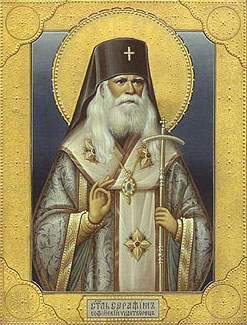 Русскую Православную Церковь приглашают участвовать в экуменической конференции как одну из множества церковных организаций, к каждой из коих прилагается понятие Церкви. Но мы, православные христиане, исповедуем, что Церковью, как учрежденною Самим Богом для нашего спасения, можно называть в строгом смысле только одно общество истинно-верующих христиан.Называть же церковью каждое из еретических обществ - это значит не иметь правильного понятия о Церкви и попирать нашу веру в догмат о Церкви, изложенный в девятом члене Символа веры. Очевидно, экуменисты, указывая на огромную численность так называемых христианских церквей, входящих в состав экуменического движения, представители коих примут участие в Амстердамской конференции, придают этому количеству положительное значение. Но оттого, что ложь будет проявляться не в малом, а в большом количестве ее видов, она не станет истиной; напротив, она еще более будет ее искажать и отрицать.Впрочем, суть дела заключается не в этом, а в том, что экуменисты, и притом, к сожалению, даже из православной среды, не имеют правильного понятия о Церкви. Они считают, что к Церкви принадлежат все крещеные во Христа, ставят в один ряд как православных, так и еретиков, признавая тех и других телом Христовым. Для примера укажем на статью одного из самых влиятельных русских экуменистов в Париже, профессора и помощника ректора Богословского института в Париже В.В.Зеньковского. В журнале <...> "Вестник русского студенческого христианского движения" (N 5, стр.17-18) он пишет: "Мы должны навсегда забыть, отвыкнуть от горделивой мысли, что Дух Божий только у нас и с нами (т.е. православными)... Будучи... вне православия, я все же чувствовал себя в Церкви. Я видел, что рамки Церкви бесконечно более широки и более вместительны, чем мы обыкновенно думаем. И, действительно, кто может указать, где кончается церковная ограда и начинается зеленеющая нива Христова. Кто посмеет утверждать, что вне этой ограды у Христа нет Церкви, нет служителей и учеников...Неужели мы должны их отбросить только потому, что они служат Ему иначе, чем мы... Я теперь убедился, что и они, протестанты, стоят в Церкви и работают, может быть сами того не сознавая и не называя вещи их именами, для Церкви... нет, Церковь Христова шире нашего стесненного понимания о ней; она включает в себя всех верующих в Бога и любящих Его, как бы ни проявлялась их вера и любовь".В другой своей статье в том же журнале под заглавием "Основы экуменического общения" проф. В.В.Зеньковский высказывает еще более странные мысли, совершенно недопустимые для православного сознания. Разумея под основою и целью экуменического движения общение разных церквей и соединение их "по линии любви", он требует от представителей объединяемых церквей абсолютной веры, что "спасение возможно лишь через Церковь, к которой они принадлежат и что в их церкви есть абсолютная (хотя бы и неполная) истина" (январь - февраль, 1935). В этих словах проф. Зеньковский высказывает мысль, что спасение будто бы возможно в каждом инославном исповедании. И напротив, если кто из инославных христиан оставит свое исповедание и соединится с еретиками другого какого-либо вида и даже с Православною Церковью, то спасение для такого человека уже невозможно. Конечно, соединение церквей мыслится здесь при полном игнорировании догматических разностей - только по линии любви, т.е. как приятельское общение.Подобные в своей сущности мысли высказывает также и весьма авторитетный в глазах экуменистов профессор Софийского Богословского факультета протопресвитер о.СтефанЦанков в своей статье под заглавием "Актуальные проблемы и задачи православного богословия и Православной Церкви". Он пишет: "Вопрос о единстве Церкви стал весьма сложным вопросом и его нельзя рассматривать... схоластическим и самоудовлетворенным способом, каким его рассматривали до сего времени... Уже действительное отношение Православных Церквей нового времени к ряду инославных церквей (признание их крещения, иерархий у некоторых из них и пр.) и признание Православною Церковью недугов и несовершенств в рядах собственных ее членов показывают, что неправильна мысль, будто к мистическому Телу Христа (Церкви) принадлежат только православные христиане и что за видимой разделенностью не существует невидимого мистического единства в Церкви Христовой"(2). Интересна в данном случае рецензия проф. Софийского Богословского факультета Ильи Цоневского по поводу изданной в Цюрихе на немецком языке в 1946 г. книги того же проф. о.Цанкова: "Восточная Православная Церковь с экуменической точки зрения" <...>: "Природа Церкви и ее основные свойства самым тесным образом связаны с ее единством, потому что она есть Тело Христово и Христос ее Глава. 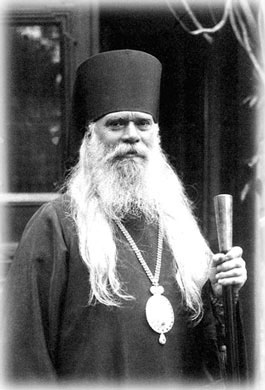 Церковь не могла бы быть ни святой, ни кафолической (соборной), ни апостольской, если она не едина. Весь смысл и полное значение экуменического движения заключается в единстве Церкви; оно является его основой, а также и его задачей и осуществлением. Самый факт, что Православные Церкви деятельно участвуют в экуменическом движении, говорит о том, что уже постепенно оставляется старый взгляд, что только православные христиане суть истинные христиане и что только они принадлежат к Церкви Христовой"(3).Таким образом, православные экуменисты во главу угла ставят единство церкви или единую церковь. Но в понятие "единая" они вкладывают свой неправильный, извращенный смысл, ибо под этой единой церковью они разумеют не только всех православных, но и всех инославных христиан, т.е. еретиков. Эта экуменическая точка зрения совершенно расходится с православным взглядом, который под единой церковью всегда разумеет одних только истинно-верующих православных людей. Наша Церковь никогда не считала еретиков входящими в ее состав, в состав самого Тела Христова. Да и как возможно данную экуменическую точку зрения считать православною, когда Вселенские Соборы всегда предавали еретиков анафеме, т.е. отлучению от Церкви?Очевидно, экуменисты в своем учении о Церкви не признают над собою авторитета Вселенских Соборов. Но это равносильно отрицанию авторитета всей Православной Церкви и признанию, в данном случае, единственным критерием истины своего собственного разума при отрицании православной веры в Церковь.Такой же рационализм и такое же неверие в истинную Христову Церковь экуменисты вкладывают в свое толкование наименования Церкви соборною. Мы вместе со святыми отцами называем Церковь соборною или кафолическою, или вселенскою потому, что "она не ограничивается никаким местом, ни временем, ни народностью, но заключает в себе истинно-верующих всех мест, времен и народов"(4). Но экуменисты под этим наименованием церкви разумеют не только истинно-верующих православных христиан, но и всех еретиков.Такое же заблуждение они обнаруживают и в своем отношении к наименованию Церкви апостольскою. Как это ни странно, экуменисты относят к этой апостольской Церкви и так называемые "христианские церкви", которые совсем не имеют апостольского происхождения или преемства. Они считают все еретические исповедания принадлежащими к Апостольской Церкви, несмотря на то, что Павел, величайший Апостол, отлучает всех еретиков от Православной Церкви и предает их анафеме, говоря: "Аще мы или Ангел с небесе благовестит вам паче еже мы благовестихом вам, анафема да будет" (Гал. 1,6). Но больше всего православные экуменисты погрешают против девятого члена Символа веры в отношении наименования Церкви Святою, когда включают в состав этой Святой Церкви еретиков. Церковь называется Святою потому, что она есть раздаятельница благодати Святого Духа, которая сообщается верующим в таинстве миропомазания при совершении над ними крещения. Эта возрождающая, освящающая и спасающая благодать есть самое драгоценное и высшее для нас благо, ибо дарование ее нам было целью пришествия в мир Христа и Его крестных страданий и смерти. "Огонь пришел Я низвесть на землю, сказал Он, и как желал бы, чтобы он уже возгорелся" (Лук.XII, 49).По изъяснению этих слов Христа св. Антонием Великим и Макарием Египетским, под огнем здесь разумеется возрождающая благодать Святого Духа, которая изливается на нас в таинстве миропомазания при совершении над нами таинства крещения, почему она и называется крещенскою (5). Как на параллельные к этим божественным словам надо указать также и на следующие слова Христа: "Уне есть вам, да Аз иду (разумеется на крест и смерть). Аще бо не иду Аз, Утешитель не приидет к вам; аще ли же иду, послю Его к вам" (Иоанн. XVI, 7).Вот почему Симеон, Новый Богослов, говорит: "То и было целью и концом всего домостроительства Христова, чтобы верующие принимали Духа Святого и чтобы Он был как бы душою нашей души и чтобы действием Сего Духа мы освящались, обновлялись и пересозидались по уму, совести и по всем чувствам" (6).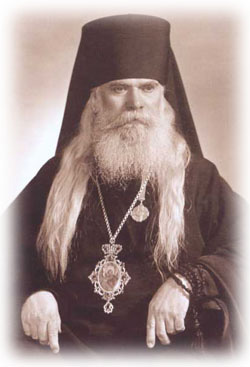 Сей великий св. отец Церкви согласно с учением о Царстве Божием Христа и апостола Павла (Иоанн. III, 5; Мф. XIII, 45-46; XIII, 33; Лук. XIX, 12-27; Деян. 1,3-8, Рим. XIV) вместе со св. отцами Антонием Великим(7), Макарием Египетским(8) и Ефремом Сириным(9) даже учит, что Царство Божие, которого Господь повелел нам прежде всего искать (Мф. VI, 33), и есть возрождающая благодать Святого Духа, как источник нашей святой жизни(10).Но этого самого драгоценного для нас блага, этой возрождающей благодати Святого Духа с ее святостью нет и не может быть у протестантов, ибо у них нет таинства миропомазания. В крещении, как это явствует из "Православного исповедания"(11), мы только очищаемся от грехов, умираем для жизни плотской и возрождаемся от Святого Духа для жизни новой и святой. Но последняя возможна для нас только при помощи той благодати, которую мы получаем в таинстве миропомазания. В этом таинстве преподается нам Дух Святый со всеми Его дарами, возвращающими и укрепляющими нас в духовной святой жизни(12).Эта благодатная святая жизнь невозможна и для тех инославных христиан, которые хотя и имеют таинство миропомазания, но, в силу отвержения их Православной Церковью за ереси, благодать сия является у них недейственной и неспасительной. Отсюда совершенно не правы православные экуменисты, когда в Святую Церковь включают всех еретиков, когда словами одного из своих экуменических вождей заявляют, что инославные и в отдельности и в лице целых групп (инославных церквей), как и отдельные грешные члены Православной Церкви, "станут святыми через благодать Божию и через любовь общения"(13).Здесь православные экуменисты смешивают воедино отдельных членов Православной Церкви, как грешников и немощных людей, с инославными христианами и их "церквами", полагая, что те и другие станут святыми через благодать Божию и через любовь общения. Но между теми и другими существует огромная разница. Члены Православной Церкви, будучи грешниками, как бы ни были велики их грехи, всегда могут через таинство покаяния и при помощи действенной и спасительной благодати стать святыми <...>.Но еретикам в отдельности или в их целых группах, организациях эта святость никогда не будет присуща, ибо у них не действует благодать таинства миропомазания и благодать таинства покаяния. Еретики могут быть святыми только после покаяния или отречения от всех своих ересей и после воссоединения с Православною Церковью. Только тогда инославных христиан можно включить в состав Святой Христовой Церкви.И что это за благодать Божия, при помощи которой, по словам православных экуменистов, инославные христиане становятся святыми? По учению святых отцов Церкви, благодать Святого Духа проявляется в двух видах: как благодать общего и внешнего промышления, предваряющая и подготовляющая людей к принятию истинной веры, и как благодать внутренняя, возрождающая, спасающая и действующая только в Православной Церкви.Несомненно, в приведенных словах православных экуменистов благодать внешнего промышления не имеется в виду, ибо, действуя в жизни инославных христиан и даже язычников, она их святыми не делает(14). Следовательно, здесь имеется в виду благодать внутренняя, возрождающая. Но этой благодати у инославных христиан или совсем нет или она у них не действует, их не спасает и не делает их святыми. Следовательно, ни та, ни другая благодать не может инославных христиан делать святыми, почему православным экуменистам не следовало бы совсем говорить ни о благодати, ни о святости в отношении инославных христиан.Кроме того, разве может делать святыми инославных христиан и вообще грешников любовь общения? Если иметь в виду самое любвеобильное общение с еретиками православных христиан, и притом не с извращенными, а с истинными понятиями о Православии, то от такого общения православных с еретиками останется для последних, если они не фанатичные еретики, приятное воспоминание и только.А для того, чтобы сделаться святыми, еретикам не только надо воссоединиться с Православною Церковью и воспринять ее спасительную благодать, но и стать еще на путь истинной христианской жизни, на путь бескомпромиссной борьбы со страстями и с грехом, через неуклонное исполнение божественных заповедей, на путь узкий, скорбный и тернистый. Только тогда инославные христиане при содействии благодати Божией станут святыми. Поэтому слова православных экуменистов о возможности еретикам стать святыми надо признать совсем необоснованными и великим заблуждением.Однако толкование православными экуменистами наименования Церкви святою, как и других ее наименований, не является одним только простым заблуждением. Это заблуждение в своей сущности есть ниспровержение нашей православной веры в Церковь. Последняя требует от нас веры в Единую, Святую, Соборную и Апостольскую Церковь с тем, чтобы мы все эти свойства прилагали только и исключительно к нашей Православной Церкви. А православные экуменисты не хотят ей оказывать послушания. В силу этого они до неузнаваемости искажают девятый член Символа веры. В итоге получается какое-то неестественное смешение истины с ложью, Православия с ересями, что приводит православных экуменистов к крайнему извращению истинного понятия о Церкви и настолько, что они, будучи членами Православной Церкви, в то же время являются членами экуменической церкви, точнее, какого-то вселенского еретического общества <...>. Следовало бы им всегда помнить слова Христа: "Аще же и Церковь преслушает, буди тебе якоже язычник и мытарь" (Мф.XVIII, 17). Это непослушание православных экуменистовприводит их к заявлению, что "разделительные стены между церквами не достигают до самого неба, до Христа-Главы, и не спускаются до самого сердца Церкви, до Святого Духа" (15). Но эти разделительные стены, т.е. разделения Православной Церкви с еретиками, начали происходить на Вселенских Соборах. Происходили они в целях сохранения православной веры от гибели через смешение с пагубными ересями. 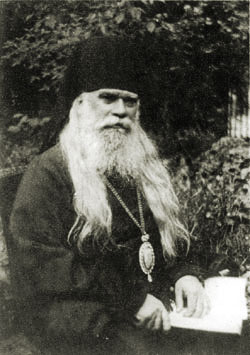 Происходили эти разделения во исполнение слов Христа: "Мните ли, яко мир приидохдати на землю? Ни, глаголю вам, но разделение" (Лук.XII, 51). А также на Вселенских Соборах осуществлялись и слова нашего Господа, сказанные апостолам и их преемникам, стоящим во главе Православной Церкви епископам: "Аминь бо глаголю вам: елика аще свяжете на земли, будут связана на небеси, и елика аще разрешите на земли, будут разрешена на небесах" (Мф.XVII, 18). Ясно, что эти разделения достигают самого неба. Каким же образом эти церковные разделения не достигают Христа, когда они основаны на собственных словах Христа Спасителя?!Затем, догматические постановления Вселенских Соборов с анафемой против еретиков выносились на основе апостольских слов: "Изволися Святому Духу и нам" (Деян.XV, 28). Следовательно, постановления против еретиков исходили не только от св. отцов Вселенских Соборов, но и от Самого Духа Святого. Знаменательны в данном случае слова Христа, сказанные во время Его явления ученикам по воскресении: "Примите Дух Свят. Имже отпустите грехи, отпустятся им; и имже держите, держатся" (Иоанн.ХХ, 22-23). Ясно, что анафема Вселенских Соборов, имевшая в своей основе слова Христа, накладывалась на еретиков совместно: и от Святого Духа, и от Церкви.Спрашивается, могут ли эти догматические разделения не достигать и Святого Духа, как от Него происшедшие? Но и это не все. Из слов Христа: "Елика аще свяжете на земли, будут связана на небеси" явствует, что анафема на еретиков, т.е. отлучение их от Церкви, переходит в будущую жизнь и что все еретики после смерти идут в адские муки.
Весьма поучительно в этом случае откровение, бывшее великому угоднику, Христа ради юродивому, Симеону. Бог открыл ему, что душа знаменитого ученого богослова Оригена погибла и находится в адских муках за его еретические учения (16).Подобное откровение имел инок Феофан, как об этом повествуется в известной книге блаженного Иоанна Мосха "Луг Духовный". Он видел в огненном пламени того же Оригена, Ария, Нестория и многих других еретиков (17). Как ненавистна Богу ересь, об этом свидетельствует видение, бывшее преп. Кириаку Отшельнику. Божия Матерь, явившаяся ему с Иоанном Крестителем и Иоанном Богословом, не соизволила войти к нему в келию, несмотря на все его мольбы, только за то, что у него в числе других была книга, в конце которой находились два слова еретика Нестория (18).Православные экуменисты не только не слушают Православную Церковь, но даже открыто обвиняют ее в грехе разделения. Правда, этот грех они приписывают <...> и всем инославным церквам (19). Но не Православная Церковь, а еретики создавали ереси. Православная же Церковь до мученической крови защищала от еретиков чистоту православной веры. Если бы не было этой борьбы, то православная истина через смешение с еретической ложью перестала бы существовать, а вместе с этим исчезла бы и Православная Церковь с лица земли. Не обвинять надо последнюю за то, что она не смешалась с еретиками и отделилась от них, а ублажать ее надо за мученические подвиги разделения, происходившего по причине восстания еретиков на Церковь, на ее богооткровенные и святоотеческие истины и даже на самого Бога.Однако это обвинение показывает, в какой великий грех дерзкого самомнения и гордости впали православные экуменисты, присвоив себе право быть судьями Православной Церкви.Кажется, настал момент, когда последней нельзя более молчать. Надо указать им на всю их неправоту в отношении <...> как к Православию, так и к инославию и предостеречь их, на какой опасный и гибельный путь они стали. Этот путь толкает их на непослушание и даже на публичное обвинение своей Матери-Церкви.Нельзя, наконец, не обратить внимания на то обстоятельство, какое отрицательное значение имеет участие православных представителей в экуменических конференциях. Самый факт этого присутствия утверждает инославных христиан в их мысли, будто все христианские исповедания принадлежат к Единой Вселенской Православной Церкви. Мы же считаем, что это присутствие совсем не означает того, что инославные христиане стали принадлежать к истинной Христовой Церкви. <...>Присутствие православных представителей на экуменических конференциях говорит лишь о том, что православные христиане стали отступать от своего Православия. Трудно сказать, где более православныеэкуменисты отступают от Православной Церкви - в своих ли писаниях, или же присутствуя на экуменических конференциях? Это присутствие является в своей сущности изменой нашему православному догматическому учению о Церкви, выраженному в девятом члене Символа веры.Присутствуя на еретическом собрании, которое экуменисты называют "Всецерковной конференцией", "собранием всех христианских церквей" и "единою святою Христовой церковью", православные представители тем самым фактически утверждают бытие этой "единой святой церкви Христовой" со всеми ее еретическими заблуждениями. Следовательно, без слов, без всякого писания православные представители экуменисты одним своим присутствием на Амстердамской экуменической конференции будут содействовать ниспровержению нашей веры в догмат о Церкви. Кроме того, на всех экуменических конференциях происходит совместная молитва еретиков с православными. Но такая совместная молитва возбраняется святыми канонами нашей Церкви. 10-е апостольское правило гласит: "Аще кто с отлученным от общения церковного помолится, хотя бы то было в доме, таковый да будет отлучен". А в 45-м апостольском правиле говорится: "Епископ, или пресвитер, или диакон, с еретиками помоливыйсятокмо, да будет отлучен. Аще же позволит им действовать что-либо, яко служителям Церкви, да будет извержен". В своем толковании этого последнего правила епископ Смоленский Иоанн говорит: "Правила стремятся не только к охранению православных от заразы еретическим духом, но и к охранению их от индиферентизма к вере и Православной Церкви, который легко может возникнуть от общения с еретиками в делах веры. Такое положение, впрочем, нисколько не противоречит духу христианской любви и терпимости, отличающему Православную Церковь, так как большая разница - терпеть заблудших в вере... и жить с ними во внешнем гражданском общении или вступать с ними без разбора в религиозное соприкосновение, так как последнее означает, что мы не только не стараемся об их обращении в Православие, но и сами в нем колеблемся".
По поводу толкования приведенных канонических правил епископом Иоанном Смоленским нужно иметь в виду слова св.Киприана, епископа Карфагенского, который говорит, что еретики никогда не будут приходить к Церкви, если будут нами самими укрепляться в убеждении, что у них тоже есть церковь и таинства.Только в том случае православные представители могли бы присутствовать на экуменических конференциях, если бы устроители последних заявили Православной Церкви от лица так называемых христианских церквей, входящих в экуменическое движение, о их готовности отказаться от всех своих религиозных заблуждений и соединиться с нею в православной вере. Но заправляющие всем ходом экуменических конференций никогда таких заявлений не делали и не сделают, ибо инославные христиане и не думают отрекаться от своих ересей и воссоединиться с Православием. Не следует забывать, с каким упорством и фанатизмом еретики отстаивают свои религиозные убеждения. Соединение с Православной Церковью, как показывает действительность, нужно отнести к разряду единичных фактов, и притом весьма редких и исключительных. Будем всегда помнить пророческие слова Христа: "Сын Человеческий пришед, убообрящет ли веру на земли" (Лук. XVIII, 8).Ввиду всего этого у нас не может быть основания для надежды, что так называемые "христианские церкви" могут соединиться в вере с Православною Церковью. Мы должны ожидать большего и большего сокращения числа истинно верующих людей. Впрочем, и сам главный Экуменический Совет совсем не помышляет о том, чтобы инославные христиане воссоединились с Православною Церковью. Через своего секретаря д-ра Хуфта он ясно заявил, что Экуменический Совет не представляет собою какой-либо централизованной формы церковного единства, в котором церкви могли потерять свою обособленность и самобытность (20).Поэтому на экуменических конференциях даже не поднимаются для обсуждения вопросы о соединении инославных церквей с Православной Церковью. В программах экуменических конференций эти вопросы никогда не ставились. Не включены они и в программу предстоящей Амстердамской конференции (21).Правда, экуменисты - и инославные и православные - стараются на своих конференциях найти точки соприкосновения в области веры, чтобы прийти к возможному для них единству. Весьма показательным в данном случае является послание Оксфордской конференции, скрепленное подписями всех участников: "Мы едины, - говорится здесь, - в вере в Господа нашего Иисуса Христа, как воплощенное Слово Божие. Мы едины в нашей привязанности к Нему, Главе Церкви, Царю царей и Господу господствующих. Мы едины в исповедании, что эта привязанность имеет преимущество пред всеми другими привязанностями... Мы едины, потому что все являемся предметом Божией любви и благодати" (22).Но все эти единства не имеют никакого отношения к вопросу об истинном соединении православных с инославными. Однако православные экуменисты, по крайней мере в лице своих вождей, придают этим единствам общего характера большое значение. Поэтому они указывают на слова Иоанна Богослова: "Всякий Дух, который исповедует Иисуса Христа, пришедшего во плоти, есть от Бога. А всякий дух, который не исповедует Иисуса Христа, пришедшего во плоти, не есть от Бога, но это дух антихриста (1 Иоанн. IV, 2-3) (23).Да, в апостольские времена такое исповедание веры во Христа было достаточно, чтобы определить: кто с Христовою Церковью и кто против нее. Тогда главными противниками апостолов были гностики, которые в силу своего гностического "лжеименного знания" не допускали непосредственного соприкосновения Бога с тварью, почему и отрицали воплощение Бога, этот основной догмат всего христианства. Но когда после апостолов стали появляться другие ереси, то соответственно этому стали возникать и другие догматы, неисповедание коих еретиками также делало их противниками Святой Церкви, как и неисповедание Христа, пришедшего во плоти.Иконоборцы исповедывали Христа, пришедшего во плоти, как исповедуют это иные и протестанты, но они - еретики иконоборцы - целых два столетия до основания колебали Церковь. И притом ни одна из ересей не причинила Православию столько зла, как иконоборческая ересь, осужденная Святою Церковью и преданная анафеме.
Указывая на приведенные слова св. Иоанна Богослова, православные экуменисты тем самым могут дать повод думать, что они готовы соединиться с инославными христианами на основе одной только веры в воплотившегося Христа, при наличии всех их ересей.Итак, если наша Православная Церковь от организаторов экуменических конференций не имеет никаких заявлений о готовности инославных церквей воссоединиться с нею и если на этих конференциях даже не обсуждается вопрос о сем воссоединении, то, спрашивается, зачем же нашей Русской Церкви посылать туда своих представителей? Какие плоды даст нашей Церкви ее участие в экуменических конференциях? Конечно, плоды только недобрые. Одним из этих плодов является то, о чем мы уже говорили, - отступление православных от своей веры через попрание ими св. канонов и догмата о Церкви, который мы исповедуем в девятом члене Символа веры.Есть и другой недобрый плод, который проистекает от участия представителей Православных Церквей в экуменических конференциях и который является таким же отступлением от нашего Святого Православия. Мы имеем в виду дружбу между православными и инославными христианами, которая завязывается от экуменического общения. Конечно, экуменисты очень приветствуют такую дружбу инославных, в особенности протестантов с православными христианами.Без этой дружбы западных инославных христиан с восточными православными христианами экуменизм не может осуществить своей задачи. По заявлению главного секретаря Экуменического Совета д-ра Хуфта, это хорошо сознается руководящими лицами Экуменического Совета, так как, по его словам, без сотрудничества с Православными Церквами экуменизм не будет истинным Вселенским Телом (24). Поэтому Экуменический Совет делает все возможное, чтобы прочно укрепить на своих конференциях эту дружбу <...>.Несомненно, с этой целью он оказывает всякого рода материальную помощь Православным Церквам (25).Принимая все это во внимание, мы можем сказать, что дружба, которая устанавливается на экуменических конференциях, более и более делается прочною и глубокою, но увы! весьма и весьма вредною для Православной Церкви. <...> До чего иногда доходит это дружественное общение, видно из следующего. Во время своих миссионерских путешествий в православных странах протестантские пасторы и в селах и в городах с большой помпой устраивают собрания, на которые приглашают православных и, прежде всего <...> - священников. Бывали даже такие случаи, что пред лицом множества собравшихся православных христиан пасторы и православные священники, держа друг друга за руки, пели песнь: "О, сладкий наш союз верных братьев, как Господь наш Иисус держит нас в любви". <...>На Женевской конференции представитель Константинопольского Патриарха Митрополит ФиатирскийГерманос и представитель Александрийского Патриарха проф. Лукарас обратили внимание <...> на прозелитизм среди христианских народов как на факт недопустимый и противный идее сближения и соединения христианских церквей.Конечно, здесь под прозелитизмом в осторожных выражениях разумелась инославная пропаганда среди православных христиан. Заявление об этом прозелитизме Митрополит Германос в письменной форме представил Конференции и притом от имени всех православных ее участников, чтобы пресечь эту инославную пропаганду (26).Как бы в ответ на это протестанты <...> как никогда предаются <...> неистовой <...> пропаганде, имеющей своею целью соединение Православия с протестантизмом и уничтожение Православной Церкви. Пользуясь огромными средствами, протестанты распространяют свою пропаганду через печать, издавая книги и газеты.Причем в своей литературе они обливают грязью не только наше иконопочитание, обряды и все Православие, но выступают и против Библии, против ее повествования о творении Богом мира в шесть дней, отрицательно относятся к библейскому повествованию о некоторых чудесах. В результате такой пропаганды в православных странах быстро растет множество протестантских сект адвентистов, баптистов, методистов, пятидесятников, евангеликов и других.До экуменизма в православных странах не было такой протестантской пропаганды, ибо не было такого дружеского общения православных с протестантами, которое утверждается на экуменических конференциях и которое налагает на православных представителей нравственную обязанность не препятствовать протестантской пропаганде в православных странах. В этом заключается великое зло экуменизма: "Всякое дерево, - сказал Господь, - познается по плоду своему" (Лук.VI, 44).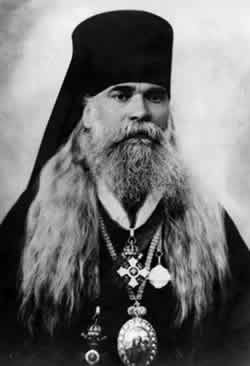 Если от этой дружбы происходит вред для Православной Церкви, то ясно, что дружба проистекает от врагов Святой Церкви. В данном случае такими врагами являются масоны. Они устраивают эту дружбу на экуменических конференциях, ибо они их организуют, так же как они организуют и съезды ИМКИ.В 1928 г. в Софии состоялось совещание представителей Православных Церквей Всемирного комитета масонской ИМКИ и Национальных движений ИМКИ в Православных Церквах под руководством известного масона д-ра Джона Мотта. Последний является Генеральным секретарем всемирной ИМКИ. В его распоряжение Всеамериканский протестантский конгресс отпускает огромнейшие средства для мировой протестантско-масонской пропаганды. Второе такое же совещание состоялось в 1930 г. в Афинах.Организатором Оксфордской конференции в 1937 г. и ее представителем был также известный масон д-р Джон Мотт. Он как один из председателей руководительного комитета Экуменического Совета в январе 1948 г. вместе с другими членами разработал программу предстоящей Амстердамской экуменической конференции, ее организацию и подготовку (27). Все тот же д-р Джон Мотт будет и одним из представителей Амстердамской конференции (28).После этого нет ничего удивительного, что на Стокгольмской экуменической конференции, бывшей в 1945 г., и Лозаннской экуменической конференции в 1927 г. 80% участников были членами масонской организации ИМКИ, руководимой тем же д-ром Джоном Моттом (29).Строго соответствующим этому обстоятельству является сообщение, которое было сделано участниками Оксфордской конференции на заграничном соборе архиереев с клириками и мирянами в 1938 г. о том, что эта конференция протекала при полном масонском засилье.Отсюда понятно, кто стоит за экуменическим движением. За ним стоят исконные враги Православной Церкви - масоны. А также ясно отсюда, к какому соединению в своих истоках стремится это движение на своих экуменических конференциях. Их устроители стремятся не к догматическому соединению всех так называемых христианских церквей с Православными Церквами, а к смешению тех и других через отступление православных от своей веры и их экуменической дружбы с еретиками, в особенности с протестантами. А это смешение равносильно уничтожению Православия.Конечно, в экуменическом вопросе мы не должны упускать из виду, что в самом последнем истоке экуменического движения перед нами стоят не только исконные враги нашей Православной Церкви, но стоит отец всякой лжи и пагубы - диавол. В прежние века, возбуждая в Церкви всякие ереси, он хотел погубить Святую Церковь через смешение православных с еретиками. Это делает он и ныне через то же самое смешение посредством экуменизма с его неисчерпаемыми масонскими капиталами. Однако раньше это дело смешения имело больше препятствий, чем ныне. Тогда у христиан была огненная ревность о православной вере, ибо последняя защищалась ими до мученической крови. Ныне православные объяты небывалым равнодушием к своей вере, что так ненавидит Господь, сказавший: "О, если бы ты был холоден или горяч! Но как ты тепл, а не горяч и не холоден, то извергну тебя из уст Моих" (Апок.III, 15-16).Тогда за ревность о вере и чистоту христианской жизни православные имели от Бога ведение. Богословски непросвещенный народ в лице даже простых женщин спорил на рынках: единосущен или подобосущен Христос Своему Божественному Отцу? Ныне среди православных царствует всеобщее ослепление в вопросах веры. Пользуясь всем этим, экуменическое движение быстро разрастается по лицу всей вселенной, пленяя в свои хитросплетенные сети даже Православные Церкви. Но Русская Церковь, включающая в себя 150 миллионов православно верующих людей, пока не вошла в это движение.Экуменизм пока еще не будет торжествовать своей победы, он не заключит все Православные Церкви в свое экуменическое вселенское кольцо. Не дадим ему этой победы!Памятуя его сущность и его цели, всецело отвергнем экуменическое движение, ибо здесь - отступление от православной веры, предательство и измена Христу, чего всячески мы должны избегать во исполнение слов преп. Серафима: "Горе тому, который хотя на одну йоту отступил от Святых Вселенских Соборов". Здесь мир, враждебный Христу и Его Святой Православной Церкви. Поэтому дружба с этим миром есть, по словам Апостола, "вражда против Бога" (Иак. VI, 4).Не будем смущаться обвинением нас православными экуменистами в отсутствии любви к инославным христианам за это наше отвержение. Это обвинение, прежде всего, не соответствует действительности. Наша Святая Церковь всегда боролась с ересями и даже до крови. Но людей, впавших по внушению диавола в ереси, Православная Церковь всегда жалела, движимая любовию к ним, она налагала на них епитимию, вплоть до отлучения от церковного общения.Однако она никогда не прекращала и не прекратит своей молитвы <...> о вразумлении и обращении еретиков на путь спасительной истины. Вот как Святая Церковь учит нас молиться о них: "Отступившия от православныя веры, и погибельными ересьми ослепленные, светом Твоего познания просвети и Святей Твоей Апостольстей, Соборней Церкви причти" (30). Таким образом, Святая Церковь различает самые ереси, требуя бескомпромиссной борьбы с ними, от людей, впавших в эти ереси, всегда простирая к ним свои материнские любвеобильные объятия.
Затем нас обвиняют в отсутствии любви к инославным христианам в сущности за то, что мы не относимся к экуменическому движению так, как к нему относятся православные экуменисты.Последние в этом своем отношении <...> нарушают святые каноны, попирая наше догматическое учение о Церкви, устраивают на экуменических конференциях дружбу с протестантами и масонами, а через эту дружбу потворствуют протестантской пропаганде в православных странах, содействуют врагам Православной Церкви в деле ее разрушения. Таким образом, это отношение православных экуменистов к экуменизму является сплошным бесчинством. Но в бесчинстве, по учению Апостола Павла, нет любви, "Любовь, - говорит он, - не бесчинствует" (1 Кор. XIII, 5).Ясно, что не у нас, а у православных экуменистов нет любви к инославным христианам, ибо у них не любовь, а бесчинство. Пусть они спросят у своей совести, и она скажет им, что лежит в основе их экуменической деятельности и в их отношении к инославным христианам, любовь ли к последним, или что-либо другое?!Да избавит нас Господь от такой любви, от такого отношения к экуменическому движению. Дай Бог, чтобы наша Русская Церковь и впредь держалась той обособленности в отношении к экуменизму и его конференциям, в какой она пребывает доселе. Да, мы одиноки. Но в этом одиночестве, в этой нашей обособленности - залог спасения от гибельного натиска на Русскую Церковь со стороны масонства, - залог спасения не только Русской, но, может быть, и всей Вселенской Православной Церкви.Поэтому не будем участвовать в экуменических конференциях. Надо нам как можно дальше быть от экуменического движения. Последнее, не надеясь, что Русская Церковь сразу вступит в ряды его настоящих членов, высказывает пожелание, чтобы ее представители присутствовали на Амстердамской конференции не как ее члены, а в качестве наблюдателей от своей Церкви (31). Но не следует и таким присутствием накладывать даже малейшего пятна на великую нашу Русскую Церковь, ибо присутствие ее представителей в еретическом и масонском обществе, хотя бы в качестве наблюдателей, будет в известной мере иметь характер общения с таким обществом. Между тем и к нашей Русской Церкви вполне применимы слова Апостола Павла: "Христос возлюбил Церковь и предал Себя за нее, чтобы освятить ее... чтобы представить ее Себе славною Церковью, не имеющею пятна, или порока или чего-либо подобного, но дабы она была свята и непорочна" (Ефес.V, 25-27).Поэтому не будем иметь абсолютно никакого общения с экуменическим движением. Будем в данном случае руководствоваться словами Священного Писания: "Не преклоняйтесь под чужое ярмо с неверными, ибо какое общение праведности с беззаконием? Что общего у света сотьмою? Какое согласие между Христом и велиаром? Или какое соучастие верного с неверными? (2 Коринф.VI, 14-15). "Блажен муж, иже не иде на совет нечестивых" (Пс. 1, 1).Ваше Святейшество и Св. Отцы Синода,
Как долго мы будем продолжать бесчестить наше святое Православие и Святосавскую Церковь нашей печальной и ужасной, противной святому преданию позицией в отношении экуменизма и Мирового Совета Церквей?
Каждый искренний православный, воспитанный под водительством святых отцов, охватывается стыдом, когда читает, что православные члены 5-й Всеправославной Конференции в Женеве (8-16 июня, 1968) по вопросу об участии православных в деяниях М.С.Ц. постановили "высказать, что Православная Церковь считает себя органической частью М.С.Ц."
Это постановление апокалиптически ужасно своейнеправославностью и антиправославностью. Была ли необходимость для Православной Церкви, этому святейшему богочеловеческому организму, быть столь униженной таким ужасным образом, чтобы ее богословские представители - некоторые из них епископы и некоторые сербы - просили "органического" участия и включения в М.С.Ц., который, таким образом, становится новым церковным "организмом", новой "церковью", стоящей над всеми другими Церквами, в которой православные и неправославные Церкви являются только частями ("органическисоединенными между собою")? Увы. Неслыханная измена и предательство!
Мы отвергаем богочеловеческую православную веру, эту органическую связь с Богочеловеком и Его Святейшим Телом: православную Церковь святых Апостолов и Отцов и Вселенских Соборов - и мы хотим стать "органическими членами" еретического, гуманистического и человеко-поклоннического общества, состоящего из 263 ересей, из которых каждая есть духовная смерть.
Как православные мы "члены Христовы". "Итак, отниму ли члены у Христа, чтобы сделать их членами блудницы?" (1 Кор. 6, 15). Но мы делаем это своим "органическим" соединением с Мировым Советом Церквей, который является ничем иным, как возрождением атеистического человекопоклоннического язычества. 
Настало наконец время для нашей Православной Святоотеческой и Святосавской Церкви, Церкви Святых Апостолов и Отцов, святых исповедников, мучеников и новомучеников перестать смешиваться церковно, иерархически и в молитве с т. н. Всемирным Советом Церквей и навсегда отказаться от какого-либо участия в совместной молитве и богослужении (каковое богослужение в Православной Церкви органически соединяется в единое целое и увенчивается Евхаристией) и вообще отказаться от какого-либо участия в каком бы то ни было церковном действовании, которое содержит в себе и выражает уникальный и неповторяемый характер Единой, Святой, Соборной и Апостольской Церкви - всегда единой и единственной.
3.
Не объединяясь с еретиками, где бы ни был их центр, в Женеве или в Риме, наша Святая Православная Церковь, всегда верная Святым Апостолам и Отцам, не откажется этим от своей христианской миссии и евангельского долга, т.е. она будет перед современным православным и неправославным миром смиренно, но смело свидетельствовать Истину Всеистины, живого и истинного Богочеловека и всеспасительную и всепреображающую силу Православия. Церковь, ведомая Христом, через свой святоотеческий дух и богословов всегда будет готова всякому требующему отчета дать отчет в нашем уповании (1 Пет. 3, 15). А наша надежда, во веки веков, является одной и единственной: Богочеловек Иисус Христос и Его Человеко-Божеское Тело, Церковь Святых Апостолов и Отцов. Православные Богословы должны участвовать не в "экуменической общей молитве", но богословских собеседованиях в Истине и об Истине, именно как делали это Святые и Богоносные Отцы в течение веков. Истина Православия и истинная вера являются "частью" только "спасаемых" (7 пр. II Всел. Соб.) 
Благовестие Апостолов всеистинно: "Освящение Духа и вера Истине" (2 Фесс. 2, 13). Богочеловеческая вера есть "вера истине". Суть этой веры есть Истина, есть единственная Все-Истина, то есть Богочеловек Христос. И эта Вера и эта Любовь суть сердце и сознание Православной Церкви. Все эти сокровища хранились полностью и неискаженно только в мученическом Православии святых отцов, о чем православные христиане призваны бесстрашно свидетельствовать пред лицом Запада и его лже-любви и лже-веры.
 
Поручая себя апостольским молитвам Вашего Святейшества 
и прочих святых отцов и Епископов Синода, остаюсь 
недостойный
Архимандрит Иустин
 
Праздник Св. Иоанна Златоуста.
13/26 ноября 1974 г.
Св. Монастырь Челие ﻿XX столетие для России - время огненных, страшных, кровавых испытаний, время сатанинских соблазнов, повелевающих умами и развращающих души миллионов людей; время ревностных подвижников, исповедников и мучеников - безстрашных воинов Христовых, сберегших на Руси Истину и Веру вопреки всем усилиям русофобов, богоборцев и христоненавистников. 

Жестокая и кровопролитная борьба за русское сердце не прекратилась и поныне. Более того - именно сейчас, сегодня, она близка к своей кульминации, к тому решающему моменту, который определит: вернется ли наша истерзанная страна на духовные просторы Святой Руси или, оглушенная и оболганная, пойдет широким и пространным путем, ведущим в погибель (Мф. 7, 13), путем вероотступничества и национального вырождения, "цивилизации и прогресса", путем, закономерно завершающимся всемирным космополитическим царством с антихристом во главе.

Полуживая Россия изо всех сил стремится избежать грозящей пагубы, поэтому ее современная политическая и духовная жизнь характеризуется мучительным поиском путей восстановления святынь веры, основ идеологии национального возрождения, способов воссоздания законной преемственности государственной власти. Сегодня, увы, эти поиски проходят в катастрофических условиях государственного распада и глубочайшего национального кризиса. 

В таких условиях необходимость обращения к богатейшему опыту, доставшемуся русскому народу в наследство от его великих предков, безспорна и очевидна. Ответственный гражданин, размышляя о проблемах державного строительства современной Руси, не может обойти вниманием естественные особенности русского бытия, многократно являющие себя на тысячелетнем пространстве российской истории. И первой же, наиболее яркой его особенностью нельзя не признать тот факт, что русская государственность всегда строилась и действовала как государственность христианская, черпая в православном вероучении идеалы и смысл своего существования. 

Катастрофичность русской истории общеизвестна. Не раз и не два казалось, что смуты и мятежи, агрессии и войны уничтожат нашу державу. И все же милостию Божией Россия каждый раз возрождалась, ибо духовные механизмы самозащиты христианской государственности - механизмы соборности, - несмотря ни на что, обезпечивали "регенерацию" растерзанной Руси, сохранение всенародного, общенационального единства, мировоззренческой целостности общества и его нравственно-религиозного здоровья. 

Сегодня даже верующие люди (я уж не говорю о политиках и администраторах) в большинстве своем утеряли понимание соборности как совокупности конкретных, практических механизмов, способных обуздать смуту и преодолеть кризис. Современное сознание отводит ей "почетное" место где-то между сохой и лучиной, в лучшем случае считая соборность архаичной формой "стихийного коллективизма" или "примитивной демократии". 

Мне уж приходилось писать, что соборное начало проявляет себя в русской истории прежде всего как религиозная и политическая методика по сохранению и возрождению духовной общности народа. Смысл этой общности - в служении вечной правде, той Истине, которая возгласила о Себе словами Евангелия: Я есмь Путь и Истина и Жизнь (Ин. 14, 6). Это - осмысленность жизни как служения и самопожертвования, имеющих конкретную цель - посильно приблизиться к Богу и воплотить в себе нравственные идеалы христианства.

Именно на таком идеологическом фундаменте тысячу лет росла и крепла российская держава. Именно он из века в век одухотворял русскую государственность. Именно его мы должны восстановить, если и впрямь стремимся одолеть бушующую ныне смуту. Смотрите, не ужасайтесь: ибо надлежит всему тому быть (Мф. 24, 6) - поучал некогда Христос Своих учеников, предупреждая будущее человечество о тяготах и смутах, ожидающих его в "конце времен". На протяжении двух тысяч лет христианской эры процесс апостасии неуклонно развивался. Ныне, похоже, он уже близок к победе - в безбожном (а то и прямо богоборческом) мире остались лишь малые островки искреннего и глубокого благочестия, да и те все сильнее подвергаются яростным порывам темных стихий, бушующих в среде обезверившихся народов. 

Неудивительно, что именно соборность становится одной из первых мишеней сатанинских сил, главным объектом нападок богоборцев и христоненавистников. Попытки извратить соборное начало человеческого бытия не прекращались на протяжении всей мировой истории. Однако особенно настойчивыми и опасными, изощренными и целенаправленными они стали в нынешнем столетии - после того, как крушение православной российской государственности устранило главную преграду на пути всемирной апостасии, отступления от истин веры. 

В соответствии с двумя главными опорами, главными направлениями соборного единения - религиозным и светским, церковным и земским, общегражданским - сформировались и разрушительные технологии богоборцев, стремящихся уничтожить такое единство. Святые отцы не раз говорили, что "дьявол - это обезьяна Бога". Не будучи в силах создать ничего самостоятельного, сатана лишь "передразнивает" божественный порядок вещей, паразитируя на благодатных энергиях, извращая их, пытаясь создать свой, "параллельный" мир, подчиненный законам тьмы и злобы. 

В таком мире есть и свой "аналог" соборности - дьявольский суррогат, пролагающий путь грядущему антихристу, готовящий объединение обезверившегося мира не под покровом Закона Божия, не в лоне спасительной Истины Христовой, но - под игом человека греха, сына погибели (2 Сол. 12, 4), которого Господь Иисус убьет духом уст Своих и истребит явлением пришествия Своего (2 Сол. 2, 8). В области религиозной это злое начинание прикрывается лжеучением о необходимости объединения всех вероисповеданий (вне зависимости от истинности или ошибочности любого из них) - экуменизмом. 

В области государственной - лжеучением о неизбежности грядущего объединения человечества в единоесверхгосударство с общим мировым правительством во главе (мондиализмом). 

Оба эти лжеучения расцвели в XX веке пышным цветом. Оба они губительны для мира и для души человеческой. На пути обоих сегодня едва ли не последним препятствием осталась Россия - ослабленная, обезкровленная, но все же не сдавшаяся, не покорившаяся. 

Прикрываясь "благородной" целью "устранения межрелигиозной розни" и "воссоединения верующих в единой братской семье", теоретики экуменизма забывают упомянуть о главном: о том, что в таком "воссоединении" будет утеряна величайшая драгоценность - истина Закона Божия, погребенная под грузом человеческого лжемудрствования. Как и всякая ересь, экуменизм лжет, предлагая "братски соединить" Истину с ложью, лукаво делая вид, что не понимает противоестественности такого соединения, надеясь, что люди, завороженные благородством лозунгов, не заметят страшной подмены. 

Если это пагубное ослепление возобладает в России, то будет не только безнадежно повреждена чистота православной веры. Под вопросом окажется сама возможность возрождения русской государственности, ибо державное строительство немыслимо без ясно осознанного нравственно-религиозного идеала, без четкого разделения добра и зла, без всенародного соборного единения вокруг святынь живой веры. 

Тем же, кто - по незнанию или злонамеренно - хочет замутить эти святыни, затуманить Истину Христову, святой первоверховный апостол Павел еще два тысячелетия назад сказал: Не преклоняйтесь под чужое ярмо с неверными, ибо какое общение праведности с беззаконием? Что общего у света с тьмою?.. Какая совместность храма Божия с идолами? (2 Кор. 6, 14-16). 

Обо всем этом необходимо помнить, когда проповедники экуменизма твердят о его "миротворческом" характере или пытаются представить его как вопрос сугубо внутрирелигиозный, не имеющий к жизни общества прямого отношения. 

Теперь внимательно слушайте, что неправо в самом экуменизме. Первая и главная ложь экуменизма - тезис об "исторически произошедшем разделении церквей". Та Церковь, которую основал Христос и которая содержала полноту спасительной Истины, - говорят экуменисты,- с течением времени разделилась на различные ветви. Эти ветви: Православие и католицизм, протестантизм и его многочисленные разновидности - вполне равноправны. Они являются результатом человеческой деятельности, следствием политических и национальных разногласий, и потому все одинаково несовершенны. Сегодня наконец пришла пора устранить эти искусственные разногласия и воссоединить различные религиозные конфессии, вернувшись к первоначальному, первохристианскому единству. 

Лукавство подобных рассуждений заключается в том, что на деле никакого разделения церквей никогда не происходило. История христианства недвусмысленно и ясно свидетельствует о том, что в действительности имело место постепенное отпадение, не разделение, а именно отпадение западных народов и западноевропейских конфессий от Единой Святой Соборной и Апостольской Церкви. Церковь же эта неповрежденно существует и поныне, приняв наименование Православной, то есть правильно славящей Бога. 

Любое непредвзятое историческое исследование покажет, что Православие вовсе не есть "одно из" многочисленных исповеданий. Оно есть именно то первохристианское, Апостольское исповедание, от которого впоследствии - идя на поводу у собственной гордыни и лжеименного разума - отпали все остальные христианские "конфессии". И желание "уравнять в правах" Русскую Православную Церковь с какой-нибудь протестантской сектой есть не что иное, как попытка втянуть Россию в тот гибельный процесс духовной деградации, который превратил сегодня Запад в бездушное и обезверившееся "общество потребления". 

Вторая ложь экуменизма является логическим продолжением первой. Это тезис о том, что "каждая из разделившихся церквей хранит свою часть Божественной Истины и никто не может претендовать на обладание Ее полнотой". Разве разделился Христос? (1 Кор. 1, 13) - восклицал еще девятнадцать веков назад апостол Павел, укоряя тех, кто пытался незаконно предъявить свои претензии на обладание церковной благодатью. Сегодня число таких претендентов многократно умножилось. При этом все они почему-то стыдливо забывают сказать о том, что их претензии - это претензии самозванцев, пытающихся обосновать свои мнимые права с помощью лукавых передержек, преднамеренных умолчаний и откровенных выдумок. 

Здесь будет уместно еще раз указать на смертельную опасность подобных попыток не только для русского религиозного самосознания, не только для Православия и православных, но для российской государственности вообще, для всего нашего общества в целом. Сегодня любому политологу очевидно, что оздоровление государственного бытия немыслимо без консолидации общественного мировоззрения, без умиротворения массового сознания. В свою очередь, такое умиротворение возможно лишь в рамках ясной и понятной национально-государственной идеологии, которая должна содержать в себе фундаментальные нравственные ценности и моральные ориентиры - идеалы народного бытия. Эти идеалы неизбежно коренятся в религиозной сфере человеческого сознания, ибо именно религия претендует на то, что хранит в себе абсолютную Истину, именно религия отвечает на вопросы о добре и зле, о добродетелях и пороках, о смысле жизни человека. 

Народ, потерявший веру, теряет свою жизнеспособность. И всяческие рассуждения о том, что все "конфессии" обладают равным правом на Истину, объективно обезценивают всю тысячелетнюю историю русского народа, из века в век пытавшегося реализовать в своей жизни именно православный нравственно-религиозный идеал. 

С догматической точки зрения претензии экуменистов несостоятельны. Первые десять веков весь христианский мир веровал именно так, как и доселе верует Православная Церковь. При этом всяческие попытки исказить это вероучение пресекались Церковью со всей суровостью, ибо грозили нарушить чистоту и целостность Божественного Откровения. Лишь начиная с XI столетия, после того, как Запад отпал в ересь католицизма, началось дробление христианства на новоизмышленные "конфессии", которые теперь в рамках экуменизма требуют признать свои лжеучения "равночестными" с истинами Святого Православия. 

Третья ложь экуменизма - ложь о том, что его нравственным основанием является любовь, повинуясь зову которой экуменисты стараются уничтожить в религиозной области все разногласия и разделения, утвердить повсюду мир и единение. Любовь - первая и главная добродетель христианина. Апостол Павел возглашает: Если я говорю языками человеческими и ангельскими, а любви не имею, то я - медь звенящая... Если имею дар пророчества, и знаю все тайны, и имею всякое познание и всю веру, так что могу и горы переставлять, а не имею любви, - то я ничто. И если я раздам все имение свое и отдам тело мое на сожжение, а любви не имею, нет мне в том никакой пользы (1 Кор. 13, 1-3). 

Без нее невозможно само существование мира, без нее теряет смысл человеческая жизнь. Но эта любовь есть прежде всего любовь к Богу, к тем Божественным Истинам и благодатным Откровениям, которые позволяют человеку победить грех и стяжать себе вечную и блаженную жизнь в обителях райских. 

Возлюби Господа Бога твоего всем сердцем твоим и всею душою твоею и разумением твоим: сия есть первая и наибольшая заповедь, - поучал Христос Спаситель Своих учеников. 

Такая любовь не терпит никаких посягательств на истины веры. Такая любовь безпощадно, до последней капли крови, до последнего издыхания борется с ересями, посягающими на чистоту Божественных заповедей. Такая любовь не допускает и мысли о возможности уравнять истинную Церковь Христову с гибельными ересями, преисполненными пагубных человеческих заблуждений. И эта любовь не имеет ничего общего с теми лукавыми отговорками, которые используют экуменисты для прикрытия своих неблаговидных целей. 

Настоящее христианство, исполненное живой веры, безконечно далеко от смутных "гуманистических" верований околоцерковных интеллигентов, составляющих ныне главную опору экуменизма в России. Не может быть мира между Истиной и ложью - именно это имел в виду Господь, обязуя Своих учеников вести непрестанную брань с гибельными заблуждениями, сказав: Не мир пришел Я принести, но меч... (Мф. 10, 34). Этот духовный меч святой Истины должен носить с собой каждый христианин и решительно пользоваться им в случае, если он видит посягательство на родные святыни. В борьбе с неправдой имеем прямое повеление Господа: Теперь... продай одежду свою и купи меч... (Лк. 22,36). 

Итак, уклонение от защиты святынь веры не имеет извинения ни в телесной немощи, ни в материальной нужде! Кто же уклоняется от такой брани под предлогом ложно понятой "любви", понесет на себе великий грех вероотступника и предателя... Четвертая ложь экуменизма - широко рекламируемое утверждение о его "аполитичности". 

Опасаясь того, что антигосударственная, антинациональная сущность экуменизма привлечет внимание патриотически мыслящих политиков, его сторонники всемерно акцентируют "внеполитический" характер своего движения. На деле же стремление представить экуменизм чисто "внутрирелигиозным" явлением носит конъюнктурный характер и не выдерживает даже поверхностной проверки фактами. 

Во-первых, сама по себе "мировая религия", общая для всего человечества - а именно она является конечной целью всех усилий экуменистов - есть ни что иное, как идеологическое основание мондиализма, мировоззренческий фундамент "нового мирового порядка". Именно эта единая лжерелигия должна "духовно" обосновать необходимость разрушения суверенных национальных государств и объединение всего человечества в единое супергосударство с мировым правительством во главе.

Неоспоримы также связи экуменизма с мировым масонством. Еше в 1946 году, на заре экуменического движения, французский масонский журнал "Тампль" писал: "Нас спрашивают, почему мы вмешиваемся в споры религиозного порядка; в какой части вопросы объединения церквей, экуменические конгрессы и т. д. могут представлять интерес для масонства? Проблема, выдвинутая проектом объединения церквей, близко интересует масонство. Она близка масонству, так как содержит в себе идею универсализма... Во всяком случае, при возникновении первых экуменических конгрессов вмешательство наших братьев было определяющим..." 

С христианской точки зрения попытки создания "универсальной" религии оцениваются однозначно - как подготовка к воцарению антихриста. Неудивительно, что многие православные иерархи весьма резко отзывались об экуменизме. "Я осуждаю экуменизм и считаю его не просто ересью, а сверхъересью, - заявил в 1972 году александрийский Патриарх Николай VI. - Это вместилище всех ересей и зловерий. Нам хорошо известны антихристианские силы, закулисно управляющие экуменизмом... Экуменизм направлен против Православия. Он представляет сегодня самую большую опасность наряду с безверием нашей эпохи, обожествляющим материальные привязанности и удовольствия". 

Несколько лет назад заявил о прекращении всех экуменических контактов Блаженнейший Патриарх Диодор, предстоятель Иерусалимской Православной Церкви.<...>

В связи с этим особенно ярко выясняется несостоятельность нынешних "православных экуменистов", использующих для своего оправдания пятую ложь - тезис о том, что в рамках экуменического движения они остаются лишь для того, чтобы свидетельствовать инославным об истинах Православия. Таким свидетельством является вся жизнь Православной Церкви в ее благодатной, чудесной полноте. Из века в век спасительная церковная благодать привлекала к себе десятки и сотни миллионов людей, жаждавших спасти свою душу и обрести высший смысл жизни. Никаких дополнительных "свидетельств" истины Откровения Божия не требуют. Для их усвоения от человека требуется лишь раскаяние в грехах и добрая воля и более ничего.  

Надо сказать, что в России широкое соборное обсуждение экуменизма было проведено лишь единожды - в 1948 году в Москве на Конференции Православных Поместных Церквей. Тогда на эту тему пространно высказались многие видные богословы и иерархи. В итоговой резолюции отмечалось, что "целеустремления экуменического движения не соответствуют идеалу христианства", что "создание экуменической церкви как влиятельной международной силы есть падение перед искушением земной власти, отвергнутым Христом, и уклонение на нехристианский путь, что экуменическое движение не обезпечивает дела воссоединения церквей благодатными средствами..." 

Резолюция постановляла: "Отказаться от экуменического движения". Под этим документом первой стоит подпись Патриарха Московского и Всея Руси, затем - еще одиннадцать подписей православных первоиерархов. 

До сей поры никто даже не пытался оспорить каноническое значение этого документа. Правда, одновременно с хрущевскими гонениями на Церковь началось активное давление КГБ на ее священноначалие с целью вовлечь Московскую Патриархию в международные экуменические организации. Государство стремилось использовать нравственный авторитет Русской Церкви в своих внешнеполитических планах, ничуть не считаясь с мнением верующих. 

Сегодня вопрос об отношении к экуменизму вновь поднялся со всей остротой. Та духовная агрессия, которая была развязана в последние годы против России со стороны инославных конфессий, подтвердила наши худшие опасения: острие ее главного удара по-прежнему направлено против Русского Православия. Архиерейский Собор 1994 года констатировал "необходимость подвергнуть все вопросы, безпокоящие духовенство и мирян нашей Церкви в связи с ее участием в экуменическом движении, тщательному богословскому, пастырскому и историческому анализу и переосмыслению". 

Конечно, это лишь начало того пути, который нам предстоит пройти до конца, если мы не напрасно носим христианское имя. Конечно, путь этот, учитывая реальности нынешнего положения России, будет тернист и труден. Конечно, он потребует от нас мужества и мудрости, смирения и осмотрительности, терпения и настойчивости. Нам, вероятно, придется нелегко. Но иного пути нет. Господи, благослови!Митрополит Санкт-Петербургский и Ладожский Иоанн (Снычев)Исповедание веры против ересиВо имя Отца и Сына и Святаго Духа.Все мы, крещеные в Православной Церкви и уверовавшие по-православному, являемся полноправными членами Единой Святой, Соборной и Апостольской Церкви, каковой является только Православная Церковь, то есть члены Тела Христова, Главой которого является Сам Господь наш Иисус Христос, Бог и Человек. Через Таинство Святого Миропомазания мы получили печать дара Духа Святого и через Таинство Святого Причастия Тела и Крови Христовых соединяемся с Ним, становясь членами Тела Христова.В этом качестве членов Церкви Христовой, — каковой является исключительно лишь Церковь Православная, единственная, в которой человек может спастись, — мы отрицаем и публично отвергаем различные ереси, запятнавшие достаточно много членов Церкви. Ересь поражает не только того, кто верит в нее, но и членов Церкви, покуда те, кто мыслит еретически в Церкви, проповедуют ересь и прочим членам словом или делами, распространяя таким образом микроб ереси по всему телу Церкви. Ересь, проповедуемая епископом или священником, повреждает и верующих. В то же время епископ или священник должен заботиться о том, чтобы члены его стада не учились ереси.Если нравственные грехи отделяют человека от Бога, то тем более ересь. Обязанность епископа — право учить Слову Истины, поскольку святость органически связана с Истиной[1]. Христос есть Путь, Истина и Жизнь. Ересь есть ложь и хула на Слово Воплощенное, на Богочеловека Иисуса Христа. Она рождается как духовный обман и принимает форму, обратную Истине, сводя на нет возможность святости и спасения.Как болезнь повреждает не только больной орган, но и весь организм, также и ересь, отравляя одних членов Церкви, провоцирует боль во всем ее теле, повреждая его. Поэтому всякий раз, когда возникала ересь, угрожающая Телу Церкви, собирались Вселенские и Поместные Соборы, которые анафематствовали ересь и еретиков, поддерживавших ее, отсекали от Тела Церкви еретическое учение и тех, кто его проводил.Святой апостол Павел в Послании к Римлянам говорит: Ибо как в одном теле у нас много членов, но не у всех членов одно и то же дело, так и мы, многие, составляем одно тело во Христе, а порознь один для другого члены, но, по данной нам благодати, имеем различные дарования[2]. И в первом Послании к Коринфянам: Не может глаз сказать руке: ты мне не надобна; или также голова ногам: вы мне не нужны. Напротив, члены тела, которые кажутся слабейшими, гораздо нужнее[3], — отмечая далее, что, страдает ли один член, страдают с ним все члены; славится ли один член, с ним радуются все члены[4].Принимая во внимание, что до настоящего времени не созывалось Поместных Соборов, которые осудили бы тех, кто почти столетие попирает как Апостольские правила, так и решения Вселенских и Поместных Соборов, мы, как живые члены тела Христова, отвергаем все практики, осужденные Церковью, и отделяемся от них, а именно:— совместные моления с еретиками, каковы так называемая «неделя молитвы о единстве христиан», «вечерни за единство христиан» и иные подобные акции, имеющие место в Православных Церквях в продолжение «недели молитвы о единстве христиан», на которых еретики приглашаются проповедовать перед Святым и Страшным Алтарем Православным, где приносится в жертву Христос Бог;— участие в синкретических межрелигиозных и межхристианских встречах, на которых участники совершают символические синкретические жесты и совместные молитвы с еретиками.Мы осуждаем как панересь и публично отвергаем экуменизм во всех его видах:1) Присутствие Румынской Православной Церкви и иных Поместных Православных Церквей во «Всемирном Совете Церквей».2) Ересь, согласно которой Православие якобы является только частью Церкви.3) Ересь, согласно которой все христианские конфессии якобы являются ветвями Единой Церкви.4) Ересь, согласно которой Православная Церковь якобы является одной из многих других «семейств Церквей», которые вместе якобы составляют Единую Церковь.5) Ересь, согласно которой единство Церкви якобы утрачено. Церковь, согласно православному учению, является Единой и Единственной, поскольку Главой ее является Единый Господь Иисус Христос. Единство Церкви выражается через единство веры, культа и администрирования и через повиновение верующих ее иерархии, покуда иерархия сохраняет единство веры.6) Ересь, согласно которой Церковь якобы «разделена на христианские конфессии» и что мы теперь, словно некие «новые Отцы», якобы должны «восстановить ее единство» посредством «догматического минимализма», то есть принимая в качестве фундамента единения православных с ересями минимальную веру, то есть только веру в Святую Троицу и Иисуса Христа как Бога Воплощенного и Спасителя, не обращая внимание на все остальные догматы Церкви, включая сакральное священство[5], священные иконы, нетварную благодать, почитание святых и т.д.7) Ересь, согласно которой якобы существует «невидимое единство» Церкви через общую веру в Святую Троицу и Иисуса Христа как Господа и Спасителя, и что за ним («невидимым единством») последует «видимое единство», которое осуществится путем объединения «конфессий» (единство в разнообразии догм и традиций).8) Ересь, согласно которой якобы достаточно верить в Святую Троицу и Господа Иисуса как Бога и Спасителя, чтобы быть частью Церкви. Иными словами, Церковь считается собранием всех христианских «конфессий».9) Ересь, согласно которой Православная Церковь и ересь папизма якобы являются «Цервями-сестрами» или «двумя легкими», которыми дышит Единая Церковь.10) Ересь, согласно которой между Православной Церковью и ересью папизма якобы не существует никакого догматического различия и утверждается, что единственным различием якобы является всемирный примат власти Римского «папы» над Вселенской Церковью.11) Неправославные соглашения, подписанные представителями Православных Церквей в рамках межхристианского диалога. Здесь мы хотим подчеркнуть, что мы не против диалога при условии, чтобы он проводился на православных основаниях и имел целью возвращение еретиков в Православную Церковь через катехизацию, отречение от своей ереси и через Таинство Крещения, Миропомазания и Божественной Евхаристии.12) Принятие Румынской Православной Церковью шамбезийского диалога, согласно которому еретики — антихалкидонскиемонофизиты, так называемые миафизиты, последователи ереси Севера Антиохийского, признаются как православные. Монофизиты/миафизиты учат, что Христос после единения естеств имеет только одно естество, сложное, и отвергают тот факт, что два естества Христа соединились неслиянным и неизменным образом, нераздельно и нерасторжимо в одном Лице Бога Слова, при том что каждое естество сохраняет свою волю и энергию. Соответствующие еретики не принимают учения IV, V, VI и VII Святых Вселенских Соборов и остаются в заблуждения и вне Церкви. Шамбезийский текст также утверждает, что их анафематствование якобы было вызвано простым терминологическим недоразумением и что, следовательно, якобы не существует никакого догматического различия между Православной Церковью и еретическими монофизитскими группировками (коптами, армянами, сиро-яковитами, малабарцами, эфиопами), что совершенно недопустимо.13) Баламандское соглашение, на основании которого представители Поместных Православных Церквей приняли новый тип унии и признали псевдо-таинства еретиков-папистов. Соответствующее соглашение было отвержено представителями Поместных Православных Церквей в Балтиморе в 2000 году.14) Ересь, согласно которой филиокве (исхождение Духа Святого «и от Сына») якобы является простым терминологическим недоразумением, а не искажением догмата Святой Троицы, открытого нам Самим Богом через Сына Его Воплощенного, Иисуса Христа[6].15) Так называемое «снятие анафем» между православными и папистами, а также между православными и монофизитами, монофелитами и моноэнергистами, — анафем, произнесенных Святыми Вселенскими Соборами. Согласно православному учению, догматическая анафема не может быть аннулирована магическим образом, если прежде не устранены причины анафематствования.16) Ересь, согласно которой якобы существует спасающая благодать и вне Единой, Святой, Соборной и Апостольской Церкви, а также, что якобы существует действительное крещение и действующая благодать священства и вне Православной Церкви. Однако, как известно, простое историческое наличие преемства от апостолов доныне и простое произнесение формулы Святой Троицы не делают действительными «таинства» еретиков.17) Мнение, согласно которому святые и богоносные отцы более не могут быть актуальными в наши дни, — ересь, по сути отрицающая присутствие Духа Святого в святых и богоносных отцах Святых Вселенских Соборов, а следовательно, и самую непрерывность существования Церкви как Божественно-человеческого института.18) Мнение, утверждающее, что мы не знаем, каковы границы между Православной Церковью и ересью, согласно которому всё человечество входит в «невидимую Церковь». Согласно православному учению, Церковь является Церковью исторической, видимой, содержащей апостольское преемство и хранящей правую веру, то есть догматы, сформулированные на Вселенских Соборах, и анафемы, отграничивающие догматическую истину от еретической лжи, и передает ее [догматическую истину] далее до скончания веков. Эта Церковь является Церковью Православной.19) Ересь, согласно которой и еретики каким-то образом входят в Церковь.20) Концепция, согласно которой количество верующих составляет критерий Истинной Церкви. Согласно православному учению, критерием Истинной Церкви является неискаженное сохранение богооткровенной Истины.21) Превращение снисхождения, икономии в догмат и канон. Согласно православному учению, снисхождение является временным отступлением от акривии, от канона веры, ради человеческих немощей в исключительных обстоятельствах, имеющее целью приведение людей к правой вере вопреки объективным препятствиям. Снисхождение применяется лишь в исключительных случаях, для достижения благой цели в неблагоприятных обстоятельствах. Если же отсутствуют эти исключительные ситуации, продолжение применения снисхождения нарушает и игнорирует канонический порядок и, таким образом, не является мудрым адаптированием, а пренебрежением священными установлениями, а следовательно, ведет к пренебрежению Православием.22) Так называемые «смешанные браки» между православными и неправославными, потому что не могут соединиться две противоположности, поскольку главной предпосылкой Таинства Венчания является общая православная вера жениха и невесты, которые должны быть крещены и т.д. Таинство Брака является таинством любви и единения на основе правой веры. Это Таинство нельзя преподать только одному члену, православному. Поэтому смешанный брак является недействительным и в то же время представляет собой общую молитву с инославными.23) Отрицание равенства Лиц Святой Троицы. Согласно православному учению, ипостасные свойства, то есть тот факт, что Отец нерожден, Сын рожден и Дух Святой исходит, указывают на способ существования каждого Лица. В то же время Лица равны в славе и почитании, будучи единосущны.24) Мнение, согласно которому Вселенский Патриарх является первым, не имеющий равных. Это мнение имеет в основе своей ересь, отрицающую равенство Лиц Святой Троицы.Православная Церковь является Вселенской, не экуменической, и потому мы ожидаем от ее членов, чтобы они применяли и проповедовали Православие всей твари, приводя многих людей в корабль спасения, каковым является Церковь Православная, Церковь Единая, Святая, Соборная (Кафолическая) и Апостольская, как мы исповедуем это в Символе веры Никео-Цареградском. Поэтому мы отмежевываемся от позиции всех тех, кто учит или практикует упомянутые ереси, сформулированы ли они на всеправославных и поместных соборах или проповедуются патриархами, иерархами, священниками, диаконами, иподиаконами, чтецами, монахами, монахинями или верующими мирянами.Спаситель Иисус Христос призывает нас обличать братий для их исправления и показывает, что обязанность собрания верующих — продолжать обличения, когда это необходимо: Если же согрешит против тебя брат твой, пойди и обличи его между тобою и им одним; если послушает тебя, то приобрел ты брата твоего; если же не послушает, возьми с собою еще одного или двух дабы устами двух или трех свидетелей подтвердилось всякое слово[7]. 75-е апостольское правило не делает никакого различия между мирянами и клириками как свидетелями отклонения епископа: «Во свидетельство против епископа не принимати еретика: но и вернагоединаго не довольно. На устах бо двоих или триех свидетелей твердо станет всяк глагол»[8]. Святитель Иоанн Златоуст подчеркивает обязанность членов Церкви обличать клир, учащий неправославно: «Нужно слушать учителей и священников и не осуждать их, даже если бы жизнь их была худа; однако если вера их погрешительна, тогда нужно не только не слушать их, но и бежать от них и осуждать их»[9].Потому мы отмежевываемся от позиций тех, кто учит неправославно, и, с болью и надеждой молясь об их исправлении, обличаем их:— представителей Поместных Православных Церквей, идущих на догматические компромиссы и утверждающих экклезиологические ереси на межхристианском и межрелигиозном диалоге,— Вселенского Патриарха, который молился вместе с ересиархом «папой» Франциском у Святого Гроба, в Риме и Фанаре, попирая каноны святых апостол, запрещающие под угрозой извержения из сана совместную молитву с инославными,— иерархов различных поместных соборов, среди которых и иерархов, посланных в качестве представителей Румынской Православной Церкви поздравить ересиарха «папу» Франциска на его интронизации как лидера государства Ватикан и папистской ереси.Мы критикуем также:— церковные синоды, пославшие своих представителей на подобное постыдное представление,— иерархов, священников, диаконов, иподиаконов, чтецов, монахов, монахинь и верующих мирян Православной Церкви, которые участвовали в синкретических межрелигиозных и межхристианских встречах и совершали символические синкретические жесты и совместные молитвы с еретиками или причащались с ними,— тех, кто утверждает, что в Румынской Православной Церкви более нет благодати Духа Святого из-за того, что некоторые ее члены впали в экуменическое заблуждение, как будто бы благодать автоматически уходила из Церкви Христовой. Не мы спасители Церкви, а Церковь спасает нас.Мы отмежевываемся от постыдного поступка Вселенской Патриархии — приглашения на Фанарпсевдоепископа Рима Бенедикта XVI в 2006 году, а также и псевдоепископа Франциска в 2014 году.Отмежевываемся также от поминания «папы» Бенедикта XVI в прошении «О архиепископе нашем…» на мирной ектении.Отмежевываемся и от псевдоблагословений, которые «папа» Бенедикт XVI дал в церкви святого великомученика Георгия в Фанаре и произнесении им молитвы Господней.Отмежевываемся в то же время и от акции Блаженнейшего Патриарха Вселенского Варфоломея по приглашению в Иерусалим псевдоепископа Рима Франциска для совместного празднования ложного снятия анафем, которые были произнесены в 1054 году, также как и от всех акций по псевдоединению с еретическим папством.Публично заявляем, что так называемые представители Православных Церквей, совершающие догматические компромиссы и литургические действия, осужденные церковными канонами, представляют только самих себя, а не представляют нас, верующих Православной Церкви, ни Церковь в ее полноте (плероме).Заявляем также, что отмежевываемся от всех их экуменических и синкретических действий и ждем, чтобы они явили признаки публичного покаяния, как и их еретическое инославное проявление было публичным.В Церкви Живой, когда епископ учит учению, чуждому Православной Церкви, священники той епархии могут прервать поминовение епископа, публично учащего ереси, до суда Синода, согласно 15-му правилу I–II Константинопольского Собора[10]. Поэтому мы, клир и народ, настоящим исповеданием обличаем священников, епископов, патриархов и верующих, учащих ереси, с болью и в надежде их исправления, о чем молимся Благому Богу. Обличаем также тех, кто не старается исправить братий своих, впавших в экуменическую прелесть, занимая пассивную позицию, на которую святитель Григорий Палама смотрит как на тип неверия, после атеизма и ереси.Молимся о помощи Бога, в Троице славимого и поклоняемого!Полный список подписавших «Исповедание веры» к 5 июня 2015 г. см. здесь: (https://graiulortodox.wordpress.com/2015/06/05/)Документ об отношениях с христианским миром - удар по ПравославиюКритический разбор документа «Отношения Православной Церкви с остальным христианским миром», принятого в Шамбези 27.01.2016 г.Экуменизм - это общее имя для лжехристианств, для лжецерквей Западной Европы. В нем находится сердце всех европейских гуманизмов во главе с Папизмом. Все эти лжехристианства, все эти лжецеркви являются ни чем иным как ересью во всех отношениях в другой ереси. Ее общее евангельское имя – всеересь.Преп. Иустин (Попович). Православная Церковь и экуменизмСреди документов, которыми занималась Предсоборная Комиссия и которые были одобрены и приняты на Собрании Предстоятелей Православных Церквей в Шамбези, самым главным и центральным является «Отношения Православной Церкви с остальным христианским миром». Это связано с тем, что данный документ служит своего рода экклесиологическим оправданием участия в экуменическом движении Православной Церкви. То есть этим документом делается попытка на соборном уровне закрепить  формы и методы ведения экуменического диалога, которые были выработаны и отчасти усвоены Поместными Православными Церквами. При этом нельзя забывать, что среди всех Автокефальных Православных Церквей именно Вселенской Патриархии принадлежит инициатива вступления в экуменическое движение и ведение двустороннего диалога с инославым миром, и именно эта Поместная Церковь идет в авангарде всех Автокефальных Православных Церквей и задает тон для участия в этом движении. Исторически Вселенская Патриархия в одностороннем порядке продавила и навязала участие всей Православной Церкви в экуменическом движении. Но при этом ее первоиерархами, в особенности такими «выдающимися» в церковном служении как МелетийМетаксакис и Афинагор, вырабатывалось новое экуменическое мышление и подверглась невероятной секуляризации вся Константинопольская Церковь.[1]В данном документе широкое и разностороннее участие Православной Церкви в экуменическом движении  обосновывается некой вселенской миссией Православной Церкви, которая выражается в поисках путей для «восстановления утраченного единства христиан». Сама эта идея, которая возводится в документе в ранг цели и смыла участия в экуменическом движении и в проведении двусторонних богословских диалогов, на первый взгляд кажется действительно важной. Однако документ, лишенный столь необходимой историко-догматической преамбулы, в которой было бы необходимо дать сжатый обзор и оценку процесса возникновения разделений в Церкви и появления ересей и сопроводить его святоотеческими комментариями о смысле и содержании такого явления как «ересь и раскол», указать на их пагубность и неспасительность, на самом деле игнорирует весь исторический опыт борьбы Православной Церкви с ересями, а также предает забвению выработанную Отцами Вселенских Соборов богословскую терминологию и понятия. То есть  документ, вводя некую двусмысленность и уходя от четкой, логически ясной структурированности и святоотеческих богословских формулировок, переходит, фактически, к открытой апологии Экуменизма.[2] Одним из наглядных примеров этого является п. 4 «Непрестанно молясь «о соединении всех», Православная Церковь всегда развивала диалог с отделенными от нее, ближними и дальними, первенствовала в поиске путей и способов восстановления единстве верующих во Христа…» И далее в тексте говорится о том, что Православной Церкви, которая «всегда трудилась ради восстановления единства», само «участие за восстановление единства христиан нисколько не чуждо природе и истории Православной Церкви, так как последовательно выражает апостольскую веру и Предание в новых исторических условиях». Но выражает ли на самом деле? Мы вынуждены в этом глубоко сомневаться по разным причинам. Но о них мы скажем далее. И они будут ясны из хода нашего анализа документа.Согласно авторам и составителям документа инославные христиане являются не еретиками, в соответствии с терминологией Святых Отцов, а «отделенными» от Церкви «ближними и дальними». Но кем и чем определяется эта близость или отдаленность от Православия? Ссылка на 7 II Вселенского собора и на 95 правило Пято-Шестого собора в п.20 является неудачной и даже несколько непонятной, поскольку этими правилами Церковь определяет способы приема в лоно Вселенской Церкви отпавших ее еретиков, а не говорится о некой близости или удаленности их от Церкви. Эти правила определяет основные критерии приема кающихся еретиков в Церковь. Но для сознания Церкви ересь – это пресечение общения со Христом отпавших от Православия и потеря спасительной божественной благодати. Отпавшие из Тела Христова превращаются в религиозную организацию при сохранении лишь внешней, видимой стороны церковности.[3] Однако, если мы обратимся к истории Древней Церкви, то мы увидим, что все диалоги с еретиками, которые проводила Православная Церкви, были направлены не на «восстановление утраченного единства христиан», а на возвращение еретиков в лоно Церкви, в Тело Христово. И это возвращение рассматривалось не как политический шаг, а как необходимая спасительная миссия Церкви, поскольку extraEkklesiamnullasalus[4], согласно усвоенному всем сознанием Православной Церкви высказыванию свмч. Киприана Карфагенского. Вне Церкви, ее спасительной ограды, а значит и самого спасения находятся все еретики и раскольники.[5]Вопрос восстановления единства в разделенном христианском мире не является главной и основной миссией Православной Церкви, ибо исторически возникавшие ереси и расколы нисколько не вредили самому единству Церкви. Ибо сама Церковь на Вселенских соборах соборно отсекала носителей ересей и идеологов ересей как высохшие ветви. Предавая их анафеме, Церковь с болью их отсекала от Главы Тела Церкви Христа.[6]Проводимые на протяжении почти что целого столетия богословский диалог как с Римо-Католической Церковью, так и с протестантами наглядно и убедительно свидетельствует о том, что искомое восстановление «утраченного единства христиан» невозможно. И главной причиной этой невозможности является упорство инославных в своихмирвоззрениях, которые разнятся с учением Древней Церкви, то есть Православной Церкви. В особенности это касается Римо-Католической церкви с ее учением о вселенском примате Римского первосвященника  из которого проистекает неизменная позиция Римо-Католической Церкви и в отношении видения единства христиан, которое во всей свое полноте мыслится как полное общение с Римским папой.[7] Более того, этот затянувшийся диалог стал приводить к опасным компромиссам со стороны православной иерархии: подписанию униональных по своему содержанию совместных документов (Баламанд 1993, Равенна 2007 и т.д.).[8] То есть интенсивное участие Православной Церкви в Экуменическом движении пагубным образом стало отражаться на мировоззрении православных христиан, и прежде всего на епископате.[9] В православное богословие стали вводится совершенное чуждые святоотечесокй экклесиологии теории «о разделенности Церкви», «о двух легких», о «церках-сестрах», «крещальное богословие»[10], «евхаристическое богословие»[11], «о действительности таинств уеретиков»[12], «о неполной и ущербной благодати у еретиков».[13] Все эти теории, подчеркивает в своем послании митрополит Глифадский Павел, являются «несомненно, чуждыми и чужеродными для Православного догматического учения и богословия».[14]Но эти теории стали внедрятся и в официальные документы Поместных Православных Церквей.[15] Все эти факты более чем наглядно свидетельствуют о справедливости того принципа отношения к отделившимся от Церкви еретикам и раскольникам, который выражен в словах апостола Павла «еретика после первого и второго вразумления , отвращайся, зная, что таковой развратился и грешит, будучи самоосужден» (Тит. 3, 10). Комментируя данные слова апостола Павла, свт. Феофан Затворник, опираясь на святоотеческую традицию, дает важное разъяснения смыла такой рекомендации апостола Павла: «Причина, почему, после двукратного вразумления еретика, не следует более им заниматься, та, что развратился и согрешает. – Развратился, - ἐξεστράπται, -  наконец развратился, воспринял превратный ум, с которым ничего е поделаешь; потому что он потерял способность видеть истину, быв наполнен противными ей предубеждениями».[16] То есть превратный ум является главной причиной бесмысленности вести прения о вере с еретиком. Они не приведут к желаемому, спасительному результату, то есть к покаянию и возвращению в лоно Церкви Христовой. Именно поэтому священные каноны Православной Церкви запрещают всякого рода общения с еретиками, и в первую очередь это касается посещения их богослужебных собраний, совместной молитвы вместе с ними православных.45 правил святых Апостолов: «Епископ или пресвитер, или дьякон, с еретиками молившийся токмо, да будет отлучен. Аще же позволит им действовать что-либо, яко служителям церкви: да будет извержен».Совместная молитва является образом выражения исповедания кафолической истины молящихся, она не может быть средством и способом только достижения истины и восстановления разрушенного по догматическим причинам единства. «Невозможно совершать совместную молитву, - подчеркивает доктор канонического права архимандрит Кирилл Коцопулос, - если прежде не имеется единогласия в Православной святоотеческой вере».[17]Также крайне важны и ценны замечания выдающегося канониста епископа Далматино-Истрийского Никодима (Милаша): «…правила стремятся не только к охранению православных от заразы еретическим духом, но и к охранению их от индифферентизма к вере и Православной Церкви, который легко может возникнуть при близком общении с еретиками в делах веры». Участие в молитвенном с ними общении это вступление с еретиками «без разбора в религиозное соприкосновение». А это означает, подчеркивает епископ Никодим, «что мы не только не стараемся об их обращении в православие, но и сами в нем колеблемся».[18]Поэтому  в документ «Отношения Православной Церкви с остальным христианским миром» необходимо отдельным положением ввести положение о запрещении священными канонами любого рода участия иерархии и духовенства Православной Церкви в совместных молитвах с инославными христианами и в их богослужении. Необходимо при этом выделить и подчеркнуть, что  такое участие православной иерархии и духовенства является неприемлемой для Православной Церкви «методологией в ведении двустороннего богословского диалога» (см. п. 12) Богословский диалог должен вестись только в рамках научно-богословской дискуссии, предполагающий научно-богословские конференции разного уровня. Совершенно противными традиции Православной Церкви и вредящими спасительной миссии Православной Церкви в инославном мире являются т.н. экуменические движения  OpusDei, деятельность братства Тезе и св. Эгидия, которые целенаправленно через т.н. социальное служение и интерконфессиональное общение молодежи размывают православное экклесиологическое сознание. Необходимо всегда помнить, что каждая ересь, независимо от степени повреждения православной веры, как не имеющая веры Церкви, находится вне спасительной ограды Церкви.[19]Особенностью выработанного документа «Отношения Православной Церкви..» является то, что все нами выше названные теории в нем не озвучиваются. И понятно, поскольку открытое их исповедание и изложение вызовет и в епископате, и у духовенства бурю негодования и протесты. Однако эти теории, при внимательном прочтении документа, предполагаются, мыслятся. И это становится очевидным именно из таких тонких и еле заметных, часто ключевых, фраз, которые вводятся в текст документа как Древняя Церковь, «разделенность христиан», «восстановления единства христиан», «внутренне единство Православной Церкви» и «единство Церкви». Документ играет на этих понятиях. Но терминологическая эквилибристика документа говорит о том, что за этим преследуются какие-то сокрытые цели. Они выявляются в ходе создающегося впечатления от прочитанного – убеждение в необходимости во чтобы то ни стало восстановить утраченное единство христиан, а значит и разрушенное единство Церкви. То есть методология изложения документа достигает самой важной цели – навязать неправославноеэкклесиологическоемировоззение о существовании разделенной Церкви и христианства.[20]  И эту разделенность необходимо уврачевать, преодолеть с помощью двусторонних богословских диалогов, в которых обязаны участвовать все Поместные Православные Церкви. Любой отказ какой-то поместной церкви от этого «благого» участия в деле «восстановления утраченного единства христиан» фактически, исходя из всего контекста документа, является преступлением против единства Православной Церкви. (п.9 «долг которых – постоянно и активно участвовать в их работе….»)Мы лишь напомним православным христианам, иерархам и духовенство и мирянам, что теория о разделенности Церкви является еретической[21], поскольку она противоречит учению Символа веры о существовании «одной Церкви» (верую во Едину, Святую, Соборную и Апостольскую Церковь,πιστέυωεἰςμίαν... Ἐκκλησίαν ), то есть единственной.[22]Прп. Иустин (Попович) подчеркивает: «…разделение, деление Церкви на части – вещь онтологически, сущностно невозможная. Разделения Церкви никогда не было и не может быть, а были и будут отпадения от Церкви, наподобие того, как бесплодные ветви, засохнув, добровольно отпадают от вечноживой Богочеловеческой лозы – Господа Иисуса Христа (ср. Ин. 15, 1-6). От единственной и неделимой Церкви Христовой в разное время отделялись и отпадали еретики и раскольники, и тем самым переставали быть членами Церкви и сотелесниками ее Богочеловеческого тела. Так, сначала отпали гностики, потом ариане, потом духоборцы, потом монофизиты, потом иконоборцы, потом римо-католики, потом протестанты, потом униаты, потом… друг за другом все остальные приверженцы еретическо-раскольнического легиона».[23]Не углубляясь более в критику этого документа, мы в завершении остановимся на п.22. Мы его процитируем: «Православная Церковь считает, что любые попытки разделить единство Церкви, предпринимаемые отдельными лицами и группами под предлогом якобы охранения или защиты истинного Православия, подлежат осуждению. Как свидетельствует вся жизнь Православно Церкви, сохранение истинной православной веры возможно только благодаря соборному строю, который издревле представлял компетентный и высший критерий Церкви в вопросах веры»Итак, в документе высказывается осуждение и фактически запрещение на какую-то бы ни было критику епископата и высшего священноначалия Православной Церкви, которое через активное участие в Экуменическом движении и богословских диалогах осуществляет цель «восстановления и достижения утраченного единства христиан», при этом используя различную методологию ведения богословского диалога. Указывая на соборный принцип как на единственный критерий истины в Церкви, документ лишает права каждого православного христианина выражать свое несогласие и протест против действий иерархии, которые ради достижения цели единства, выстраиваемого на основании догматического минимализма, попирания священных канонов Православной Церкви. Но тогда авторам этого документа следовало бы осудить прп. Максима исповедника, прп. Феодора Студита и свт. Марка Ефесского как попирающих соборный принцип Церкви и своей «излишней ревностью в защите Православия» наносивших вред единству Церкви.Мы возразим авторам данного документа словами Посланий Восточных патриархов – «у нас ни  патриархи, ни соборы никогда не могли ввести что-либо новое, потому что хранитель благочестия у нас есть самое тело Церкви, то есть самый народ, который всегда желает сохранить веру свою неизменною и согласною с верою отцов его…».[24] А также приведем важные слова исповедника православной веры прп. Феодора Студита – «Это заповедь Господа – не молчать, когда вера находится в опасности из-за еретиков. Посему говорю говори слова и не молчи и если ты отступишь, то не станет благоволить тебе моя душа (Евр. 10, 38), и если они замолчат, то камни возопиют (Лук. 19, 40). Так что когда речь идет о вере, то мы не можем молчать. Кто я? Священник? Никогда. Начальник? И он никогда. Воин? Пахарь? И он никогда также».[25] Кафолический принцип Церкви может являться как на Соборе, так и в отдельном православном человеке, в особенности монахе-подвижнике, о чем именно и столь недвусмысленно свидетельствует история Церкви.[26] Догматизировать решения Собора или рассматривать всякий Собор, а тем боле действия епископата несогласные с традицией Церкви, ее вероучением как некое безусловное и абсолютное явление принципа кафоличности (καθολικότιτας ἡ ἀρχή) - совершенно чуждо православному сознанию и учению Церкви.[27] Итак, в вопросах веры и благочестия Церковь Христова заповедует народ Божий не молчать, а говорить, то есть критиковать тех, кто отступает от веры и благочестия, кто наносит вред православному сознанию и православной экклесиологии, о чем так в свое время обстоятельно писал протоиерей Георгий Флоровский. Что же касается епископа и его высказываний, то важно также подчеркнуть следующее: хотя епископ и обладает полнотой «вероучительной власти, однако эту власть он получает от Иисуса Христа в таинстве поставления, однако епископ  получил власть и авторитет говорить от имени своей паствы. Последняя получает право говорить через епископа. Но чтобы это делать, - подчеркивает о. Георгий Флоровский, - епископ должен содержать в себе свою Церковь; он обязан выявлять ее опыт и ее веру. Он должен говорить не от себя, но от имени Церкви, exconsensusecclesiae. И это полная противоположность Ватиканскоq формуле: sese, nonautemexconsensusecckesiae (от себя, а не от согласия Церкви)» . Согласно православной экклесиологии епископ ограничен кафолическим опытом тела Церкви, опытом самого народа церковного. Поэтому то «в вопросах веры народ должен иметь суждение о его учительстве. Долг ослушания прекращается, как только епископ уклоняется от кафолической нормы, и народ имеет право обличать и даже смещать его».[28]Участие же православных епископов в совместных молитвах с инославными, а тем более в богослужении является и грубейшим попиранием священных канонов Православной Церкви и несет в себе двоякий соблазн. Соблазн для православных верующих, которые знают о канонических запретах на такое участие в совместных молитвах с еретиками, не говоря уже об участии в богослужении еретиков. Соблазн для инославных христиан, которые таким участием приводятся не к покаянию и сознанию ошибочности и еретичности их вероисповедания, к мнению о существовании единства христиан. А тем самым искажается подлинная спасительная миссия Православной Церкви в инославном мире.А так как все Вселенские соборы, которые собирались в первую для борьбы с ересями и низложения ересиархов, что вполне очевидно, что такой вид «прозелитизма» является естественным для Православной Церкви.[29] И эту важную спасительную миссию об обращении еретиков к Православию должна исполнять Православная Церковь всегда в духе любви и долготерпения. Упомянутые документом (п. 20) 7 правило IIВселенского собора и 95 VI Вселенского собора как раз и указывают на «на канонические критерии» присоединения инославных христиан к Православной Церкви как «присоединяющихся к Православию, и части спасаемых их еретиков»[30], тем самым оправдывая прозелитическуюдеятельноть Православной Церкви в инославной среде. Поэтому п. 23 документа должен быть либо изъят, либо существенным образом пересмотрен с удалением всякого упоминания о прозелитизме, заменив его напоминанием о важности проявления любви и долготерпения к еретикам.Итак, предложенный для грядущего Святого и Великого Собора документ «Отношения Православной Церкви кс остальным христианским миром» в его таком виде является неприемлемым для православного сознания. Он требует существенной переработки и реструктуризации.1.02/ память свт. Марка,  Митрополита Ефесского, ИсповедникаИ.С. специально для «Православного Апологета» 2016 год. ________________________________________________________________[1] Об этом пишут в ряде своих статей протопресвитер Георгий Металлинос и протопресвитер Феодор Зисис, видные богословы Элладской церкви: ΜΕΤΑΛΛΑΓΜΕΝΗ ΚΑΙ ΑΛΛΟΙΩΜΕΝΗ Η ΑΓΙΑ ΚΑΙ ΜΕΓΑΛΗ ΣΥΝΟΔΟΣ ΤΗΣ ΟΡΘΟΔΟΞΟΥ ΕΚΚΛΗΣΙΑΣ, Τοῦ πρωτοπρεσβυτέρου π. ΘεοδώρουΖήση, «Среди первых предсоборных деяний находится и Всеправославный Конгресс 1923 года в Константинополе, созванной по инициативе тогдашнего, к сожалению занимавшего в течение двух лет Вселенский престол масона Патриарха МелетияМетаксакиса, который вынес на повестку дня вопросы в духе противном традиции, духе модернизма, многие из которых нанесли рану единству Церкви.  В качестве злого наследия от того времени были унаследованы вместе с вопросом о Святом и Великом Соборе такие вопросы как календарный,  совместное празднование Пасхи, препятствия к браку, о второбрачии вдового духовенства,  модернизации их внешних одежд, пересмотр ради смягчения постановлений о постах и т.д.» ΟρθόδοξοςΤύπος, 6/3/2015 [2] То есть в документе проигнорировано само святоотеческое богословие и на уровне терминологии, и на уровне характера изложения экклесиологических вопросов. То произошло то, о чем предупреждал протопресвитер Феодор Зисис. См. Протопр. Феодор Зисис. Святой и Великий Собор Православной Церкви. Повод для надежды или беспокойства?.доклад на Богословской конференции в Кишиневе 21.01.2016[3] См. . ΔημήτριοςΤσελεγγίδης ΚαθηγητήςΘεολογικήςΣχολής Α.Π.Θ. Είναι οιΕτερόδοξοιμέλητηςΕκκλησίας; "ΕνΣυνειδήσει", Έκτακτη έκδοσητηςΙ.ΜονήςΜεγάλουΜετεώρου - Ιούνιος 2009 http://www.impantokratoros.gr/060A2C9D.el.aspx[4] Αρχιμ. ΙωήλΚωνστάνταρος, ExtraEcclesiamnullasalus. «Церковь называется Единой. И она  является такой по своей сути, потому что ее основатель и начальник Христос одни  и единой является истины, которую возвещает Церковь. И если кто-то отказывается принимать уникальность Церкви и считает ее догматы ее устаревшими, если кто-то проповедует свои собственные чуждые наставления и искажает православную экклесиологию, то таковой является еретиком и отделяется от Церковного Тела. Точно в такой же мере еретиками являются и экуменисты, которые нечестиво учат о том, что  существует множество спасительных церквей».[5] См. ΔημήτριοςΤσελεγγίδης ΚαθηγητήςΘεολογικήςΣχολής Α.Π.Θ. Είναι οιΕτερόδοξοιμέλητηςΕκκλησίας; "ΕνΣυνειδήσει", Έκτακτη έκδοσητηςΙ.ΜονήςΜεγάλουΜετεώρου - Ιούνιος 2009 http://www.impantokratoros.gr/060A2C9D.el.aspx[6] См. ΚαθηγητήςΓεώργιος Ι. Μαντζαρίδης. ΟριοθέτησηΟρθοδοξίας και αιρέσεως – ΆγιοςΓρηγόριος Παλαμάςhttp://www.vatopedi.gr/2012/03 [7] См. Ο ΠΑΠΙΣΜΟΣ ΠΑΡΑΜΕΝΕΙ ΑΜΕΤΑΚΙΝΗΤΟΣ ΣΤΙΣ ΚΑΚΟΔΟΞΙΕΣ ΤΟΥ! (Σχολιασμός πρόσφατης προσφώνησηςτου πάπα Φραγκίσκου). Комментарий Пирейской митрополии на заявления Римского папы Франциска. [8] См. Μητροπ. Ιεροφέος. ΚΡΙΣΙΜΟΙ ΠΑΡΑΤΗΡΗΣΕΙΣ ΔΙΑ ΤΟΝ ΔΙΑΛΟΓΟΝ ΟΡΘΟΔΟΞΩΝ-ΠΑΠΙΚΩΝ.parembasis.gr «»[9] Осозданиями в ходе двустороннего богословского диалога «дипломатического компромиссного менталитета» см. Μητροπ. Ιεροφέος. ΚΡΙΣΙΜΟΙ ΠΑΡΑΤΗΡΗΣΕΙΣ ΔΙΑ ΤΟΝΔΙΑΛΟΓΟΝ ΟΡΘΟΔΟΞΩΝ-ΠΑΠΙΚΩΝ.parembasis.gr «Приведем мнение о. Димитрия Станелоае о том, что «даже создается и некий дипломатический компромиссный менталитет», который считает, что  он может в основу полагать взаимные уступки в догматических вопросах или же устанавливать главные положения, которые доминируют в Церкви».[10] Η Βαπτισματική Θεολογία. Σεβ. Μητροπολίτου Ναυπάκτου και ΑγίουΒλασίου Ιεροθέου. Крещальное богословие. http://apologet.spb.ru/ru новые-поступления/8-инославие-и-экуменизм/66-крещальное-богословие-преосвященный-иерофей[11] См. Митрополит Иерофей (Влахос). Крещальное богословие,  также его статью «Метапатристическое, крещальное и евхаристическое богословие». Η ΕκκοσμίκευσηστηνΘεολογία http://exagorefsis.blogspot.com/2009/06/blog-post_2592.html [12] См. комментарий епископа Никодима н 46 правило святых Апостолов «По учению Церкви, каждый еретик находится вне церкви, а вне церкви не может быть ни истинного христианского крещения, ни истинной евхаристической жертвы, как и вообще никаких истинных св. таинств»[13] Критические замечание относительно всех этих теорий см. Πρωτοπρ. ΦεόδοροςΖήση. Τα όρια τηςΕκκλησίας. Θες/κη., Μητροπ. Ναυπάκτου και αγ. Βλασίου κ. Ιεροφέου[14] Ἐνδεικτικές  ἐρωτήσεις καὶ ἐπισηµάνσεις περὶτῆς  ΜεγάληςΣυνόδου. ΤοῦΣεβ. Μητροπολίτου Γλυφάδας. ΟρθόδοξοςΤύπος, 11/12/2015 [15] Таким ярким примером откровенной  интерполяции некоторых из названных теорий  в экклесиологию является документ РПЦ, принятый на Архиерейском соборе 2000 – «Об отношение Православной Церкви к инославным вероисповеданиям и конфессиональным организациям».[16] Творения иже во святых отца нашего Феофана Затворника. Толкования послании апостола Павла. Пастырские послания. Репринт. М. Паломник-Правило веры. 1995, с. 146[17] Επιτρέπεαι η σθμπροσευχή μετά αιρετικών; Του αρχιμ. ΚυρίλλουΚωστοπούλου, ιεροκήρυκος Ι. Μ. Πατρῶν. Δοκτ.Κανονικού Δικαίου[18] Правила Православной Церкви с толкованиями Никодима, епископа Далматино-Истрийского. Репринт. СТСЛ. 1996, с. 115[19] Прп. Иоанн Кассиан Римлянин. Dteincarn.DominicontraNestor., lib. III, cap. 14 PL 50, 70 A[20] Для того, чтобы скрыть эту цель в документе делается оговорка «Верная своей экклесиологии, тождеству свое внутренне структуры и учению Древне Церкви семи Вселенских Соборов, Православная Церковь….не ожжет принять единство Церкви как некий конфессиональный компромисс» (п. 18) Это заявление фактически тонет среди нагромождения фраз направленных на апологию участия в ВСЦ. Она должна быть вынесена в начало раздела об участии в ВСЦ.[21] С критикой этой теории выступил в открытом письме к митрополиту МессинийскоуХризостому профессор догматического богословия Д. Целенгидис. См «ΑΝΤΑΠΑΝΤΗΣΗ ΤΟΥ ΚΑΘΗΓΗΤΗ ΤΣΕΛΕΓΓΙΔΗ ΣΤΟΝ ΜΗΤΡΟΠΟΛΙΤΗ ΜΕΣΣΗΝΙΑΣ. Αναδημοσίευση: http://orthodoxia-pateriki.blogspot.com/2010/08/blog-post_30.html» «Напротив, Православная Церковь всегда рассматривалась и рассматривается как мы в точности это исповедуем в Символе веры, в качестве «Едино, Святой, Кафолической и Апостольской Церкви»,Церкви имеющий конкретный характер и по месту и по времени. От эьтой Церкви отпадают еретики, которые с течением времени подвергаются осуждению Вселенским собором «Единой» Православной Церкви. И это достаточно ясно и понятно для самого широкого круга верующих».[22] В своем вероопределении III Вселенски собор категорически запрещает изменять «веру принятую в Никее»: «Непозволительно никому произносить, или писать, или слагать иную веру, кроме  определенной святыми отцами, со Святым Духом, сошедшимся в Никее, а кто дерзнет или составит иную веру, или произносит…да будут отлучены – епископ от епископства, клирики от клира, а миряне да подвергнутся анафеме». Деяния Вселенских соборов. СПб. 1996, т.1, с. 334[23] Прп. Иустин (Попович). Догматика Православной Церкви. Экклесиология. М. Издат. Совет. 2005, с. 215[24] Окружное Послание Едино, Святой, Соборной и Апостольской Церкви. СПб. 1859, п. 17// Догматические послания православных иерархов 17-19 века о Православной вере. СТСЛ. 1995, с. 233 Епископ Никодим Далматино-Истийский относит этот важный догматический документ к разряду «второго вида общего церковного законодательсва» и способа выражения веры Вселенской Церкви. // Никодим, епископ Далматинский, д-р богословия. Православное церковное право. СПб. 1897, стр. 450-452[25]  Epistolarum II ΠΑ ΠαντολέοντιΛογοθέτη.φη΄PG., t.99, p. 1321A-C[26] Самым классическим примером является защита прп. Максимом исповедником Православия от ереси монофелитства. Читайте его диалог с патриархом Пирром.[27] СМ. прекрасную статью протоирей Георгия Флоровского. Кафоличность Церкви//В. Флоровский. Избранные богословские статьи. М. Пробел. 200, стр. 141-157[28] Г. В. Флоровский. Кафоличность Церкви., с. 156[29] См.  Ἡ προετοιμαζόμενη Ἁγία καὶ ΜεγάληΣύνοδος πιστὴδιάκονοςτοῦ παναιρετικοῦΟἰκουμενισμοῦ.(Προσδοκίες-Ἱστορικὴ πορεία-Γενικὲς Ἐκτιμήσεις-Συμπεράσματα). http://thriskeftika.blogspot.gr/2015/09/6.htmlἈρχ. ΠαύλουΔημητρακοπούλου, ΔιευθυντοῦτοῦΓραφείου Αἱρέσεων καὶ Παραθρησκειῶν- ἹερᾶςΜητροπόλεως Πειραιῶς.[30] Правила Православной Церкви. Указ. Сочин., с. 271ЗАЯВЛЕНИЕ
Из Священной Пирейской Митрополии
№ 525, в Пирее 8 мая 2013 года
Блаженнейшему Архиепископу Афинскому и всей Эллады
господину Иерониму,
председателю Священного Синода и
Преосвященным членам Священного Синода Иерархии Элладской Церкви
на их кафедрыВашеБлажество, Святый председатель
Преосвященнейшие Отцы, члены Священного Синода
Христос воскресе! Воистину воскресе!

Когда появляется новая ересь, когда создается путаница в вере, тогда пастыри каждой эпохи, доказывая то, что во время рукоположения они приняли на себя ответственность, они делают все, чтобы противодействовать ереси для того, чтобы укрепить и оградить веру, дабы оградить и ограничить православную веру, чтобы отделиться от заблуждения еретиков и тем самым защитить верующих от разушительного воздействия на них зловерия.В наши дни, Ваше Блаженство, Святый Председатель и Преосвященные святые собратия, явилась в качестве одного из знамений последних времен и как «лютый волк не щадящий стада»[1] всеересь синкретического межхристианского и мерелигиозного Экуменизма.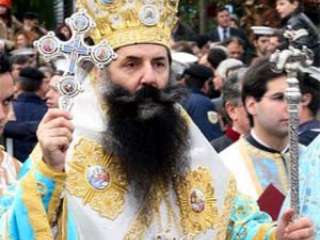 По этой причине, выражая нашу борьбу, мы направляем Вам, Достоуважаемому корпусу Святейших Епископов Священного Синода Иерархии Святейшей Элладской Церкви, как высочайшему и наиболее авторитетному органу Автокефальной Элладской Церкви, умоляющее и смиренно призывая и предлагая, чтобы мы как епископы-пастыри, во имя Святой и Единосущной, Животворящей и Нераздельной Троицы, в трех ипостасях Живого Бога, Отца и Сына и Святаго Духа, возлагая насебя пред Ним ответственность за верующий народ, предпринимаем усилия поднять на самый высокий уровень сложившиеся обстоятельства и считаем необходимым созыв поместного собора, который обязан в силу ответственности вынести на уровень официального соборного суждения вышеупомянутое зловерие и опасную ересь.
Причины, которые делают необходимым созыв такого поместного Собора, мной приводятся ниже:
Экуменизм, как известно, признан в качестве всеереси современным святым старцем братской Святосаввской Сербской Православной Церкви и профессором догматики и вселенским учителем преподобным и богоносным отцом Иустином Поповичем, который в своем выдающемся творении «Православная Церковь и Экуменизм» в частности замечает: «Экуменизм это общее наименование псевдохристианств, лжецерквей Западной Европы. В нем находится сердце всех европейских гуманизмов во главе с Папизмом. Все эти лжехристианства являются ни чем иным как некой ересью примыкающей к другой ереси. Ее общее евангельское имя — это всеересь». [2].
Источник и мать экуменизма находится в масонстве, которое продвигает с помощью него всемирную религию люцифера. Точно также и Масонство своим источником и матерью имеет ужасный международный Сионизм [3], который превратил теизм Ветхого Завета и Пророков в ужасный люциферизм благодаря Каббале и вульгарному Талмуду, творениям одержимых раввинов отпавшего иудаизма и их предубеждений об еще ожидаемом пришествии лжемессии всемирного господства и правительства.
Экуменизм осуществялет свою деятельность на двух уровнях — межхристианском и межрелигиозном. Итак, создается межхристианский и межрелигиозный Экуменизм, которые составляют два направления Экуменизма. Межхристианский же экуменизм продвигает соединение различных христианских ересей (папистов, протестантов, англикан, монофизитов) с Православной Кафолической Церковью на основании догматического минимализма. Согласно экуменическому принципу «межхристианского догматического синкретизма» догматические различия между еретиками и Православной Церковью являются всего лишь просто апросто формальными традициями и необходимо их обходить ради блага единства «Церквей», которое может быть выражено весьма различными способами и позициями.Межрелигиозный же синкретизм, считая, что во всех религиях существуют положительные стороны, стремится продвигать идею о соединении между ними, а в основном между так называемыми монотеистическими религиями мира: христианством, мусульманством и иудаизмом. То есть он продвигает так называемую «всерелигию». Согласно экуменическому принципу «межрелигиозного синкретизма» необходимо выявлять якобы «общие богословские положения», которые имеются во всех «монотеистических религиях». Так что можно выстроить религиозное единство во Вселенной.
Экуменизм, для достижения своих целей, изобретает различные теории, такие, как ложь о «Разделенной Церкви» и теории о церквах-сестрах, крещальное богословие, теорию о Всемирной невидимой Церкви, о ветвях Церкви, о двух легких, догматического минимализма и максимализма, метапатрискической, неопатристической и эклектичной ереси, о евхаристическом богословии, постсоборном богословии, о ущербных и не обладающих полнотой «Церквах», о всеобъемлемости, об ущербности и полноте таинств, замена икономиейакривии и догмата, что, безусловно, является чуждым и отличающимся от православного догматического учения и богословия. [4]
Экуменизм предлагает заранее подготовленные и весьма искусные бесконечные экуменические богословские диалоги, в которых преобладает дух отсутствия православного исповедания веры, у инославных отсутствует искренность, акцентируется внимание на любви и принижается истина, скрываются и подвергаются переиначиванию тексты Священного Писания, в особенности текст из Евангелия от Иоанна «да будут все едины» (Ин. 17, 11), а реально обсужается не то, что нас разделяет, а что нас соединяет, ослабляются православные критерии, взаимно признаются церковность, апостольское преемство, священство, благодатность таинств, диалог ведется на равных условиях.Амнистируется, оправдывается и осыпается наградами Троянский Конь папизма, ненавистное и демоническое Униатство, оправдывается участие в совершенно протестантском «Всемирном Совете Церквей», а вернее ересей, подписываются антиправославные заявления, коммюнике и документы без всякого Соборного признания и решения, как это произошло во время очередного XVI пленума Богословской Комиссии в октябре 2009 года (например, в Лиме Перу, Южной Америки 1982, в 1993г. в Баламанде, Ливан; Шамбези, Швейцарии 1994, 2006 Порто-Аллегре в Бразилии, в Равенне 2007 и др.) и совершаются совместные молитвы. [5]
Экуменизм принимает и узаконивает все ереси в качестве «церкви» и нарушает учение о Единой, Святой, Соборной и Апостольской Церкви. Он развивает, учит и навязывает новый догмат о Церкви, новую экклесиологию, согласно которой всякая Церковь не имеет право требовать для себя исключительности и называться, как имеющей соотвествующий признак, Кафолической и Истинной Церковью. Каждая из них является некой частью, но не Церковью в целом. Только все могут составлять Церковь. Однако, тем самым, этот взгляд разрушает границы между истиной и заблуждением, Православием и ересью, и тем самым поливается огонь в борьбу за уничтожение Православия.
Экуменизм уравнивает всех религии с уникальной, богопреданной и открытой Богом с Воскресением Христа богочестием, богопознанием и жизнью во Христе. Таким образом, он отвергает и опровергает догмат уникального спасительного откровения, данного миру, и домостроительство спасения, совершенное вочеловечившимся Сыном Божиим и Богом Словом, как и последующее осуществление Его спасительного дела, совершаемого в Единой и Уникальной, Святой, Кафолической и Апостольской Церкви посредством действующего в ней Святого Духа. Поэтому отсюда, несомненно, вытекает то, что Экуменизм устанавливает в наши дни величайшую экклесиологическую ересь всех эпох, потому что он уравнивает все религии и конфессии. [6]
С болью и горем мы уверяемся в том, что Экуменизм захватил в свой плен с помощью своих цепей и кандалов почти что все поместные Правсолавные Церкви и их иерархов, которые являются латиномыслящими и экуменистами при светлом исключении седьмой патриархии Грузинской и Болгарской Патриархии. И это в действительности доказывают неслыханные, антиисторические, новоявленные и впервые явленные экуменические деяния и действия, совершенные экуменистами и решенные ими [7].
Однако, для православных экуменистов чудовищным и невероятным является то, что в то время как они награждают явно нечестивых еретиков наименованиями церковности, они тем не менее не дерзают, по причине их заявлений, совершать с ними совместное служение в Таинствах, потому что знают, что в таком случае они сразу же и непосредственно лишаются своих экклесиологических свойств. Разве это не является самым явным доказательством нечестивости Экуменизма? Если же экуменисты в действительности верят в неприемлемость и вызывающий характер их заявлений, то пусть тогда они проявят мужество, поскольку иначе они доказывают такой своей позицией недействительность наименований церковности, которую они раздают лжеепископамзловерных еретиков.
Экуменизм, к сожалению, в последнее время привел к масштабному изменению и удалению от многовекового и двухтысячелетнего святоотеческого и канонического пути как нашей Матери Церкви, Достоуважаемого Центра Православия, источника благочестия Нации, Вселенской Патриархии [8] (с 1964 года), так и других Автокефальных Церквей в экуменическом отношении к жизни. Но, ковчег Православия, Сад Девы Марии, Святая Гора остался неповрежденным и не измененным.
Экуменизм подвергает эрозии и Богословские Школы, где уже не преподают православно-святоотеческого богословия, но открыто воцаряется и весьма торжественно и официально экуменическое богословие.
Экуменизм попал и в новые учебники по религиоведению в димотической школе и в гимназии, а он в основном-то и несет ответственность за введние новой пилотной программы в области образования, требуя изменения катехизаторского и исповедного характера предмета религиоведение в духе религии и всерелигии.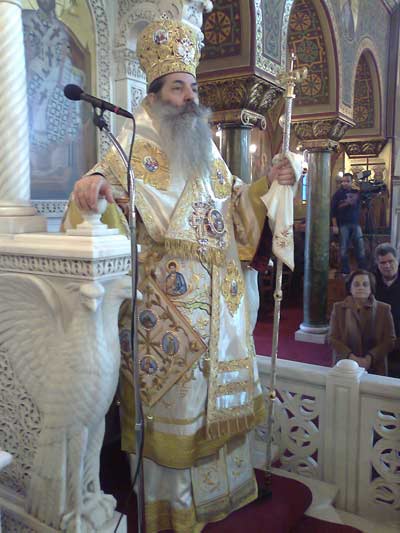 
Зависимость от экуменизма продолжает расти, потому что сейчаc: а) отсутствует катехизация верующих в вопросах веры, б) страшное отсутствие средств для подлинной и объективной инфомации народа Божия и в) секуляризация духовенства и мирян. [9]
Экуменизм в действительности оспаривает нашу православную святоотеческую традицию и веру, сеет сомнение и смущение в сердца нашей паствы и расшатывает умы многих боголюбивых братьев, ведя к разделениям и расколам (напримерстаростильный, разделения) и завлекает часть паствы в заблуждение, а через нее ведет к духовной гибели. [10]
Экуменизм, в конечном счете, является одной из основных пастырских и сотериологических проблем, потому что он расшатывает сами основы, отменяет спасение и обожение человека по благодати. Конечно, опасность не касается Церкви, которая никогда не будет уничтожена, поскольку она является телом Христовым, Христа имеет своим Главой, является Христом, Который простирается на века, «и врата ада не одолеют ее» [11], но она касается членов Церкви, верующих, которые находятся в опасности погибнуть, если они утратят правую веру, Православие и в них станет доминировать ересь или заблуждение [12].

Ваше Блаженство, Святый Предстоятель,
Преосвященные члены Священного Синода,
После выше представленного материала о феномене всеереси Экуменизма, об опасностях которые он несет и о трагических последствиях как для догматического, так и для сотериологического учения Правсолавной Кафолической Церкви, мы убеждаемся в том, что Православие испытывает серьезную опасность.Мы смиренно полагаем, что насколько возможно необходимо в самые сжатые сроки созвать Священный Синод иерархов Элладской Церкви для того, чтобы изучить и исследовать выше названные горящие и актуальные вопросы в свете Библейского, святоотеческого учения, священных канонов и традиции Павославной Кафолической Церкви, для того чтобы принять осуждающее по отношению как Экуменизму так и последующим ему решение, к учащим и распространяющим этувсеересь, дабы пресечь соблазны и смущения в клире и народ.Кроме того, это докажет, что мы стоим на бастионах, и мы являеся последовательными истинными исполнителями присяги, которую мы дали во время нашего рукоположения, применяя на практике соответствующее решение, которое мы приняли на заседаниях 15-16 октября 2009 года.
Итак, Ваше Блаженство, СвятыйПреседатель Священного Синода, Святые Преосвященные Соепископы, совершите великое дело для того, чтобы не причинять великий вред нашему Святому Православию, нашему народу, своему избранному народу Божию, и великая радость будет совершена на небе и на земле. И память о нас останется на века, наши имена будут записаны в книгу Жизни, разрешая наши грехи.Давайте будем идти воедино в нашей борьбе за Исповедание веры и мы будем убеждены, что Экуменизм «не» обладает Церковью, этим неложным корнем Господа нашего, что «врата ада ее не одолели». Давайте все же дерзнем, Ваше Блаженство, Преосвященные и ревностные братья разорвать экуменические узы, чтобы выйти из экуменической темницы и освободиться от плена всеереси Экуменизма, божественной же силой и благодатью Воскресшего Господа нашего Иисуса Христа «мы последуем Святым Отцам».
Поэтому мы смиренно предлагаем послать соотвествующие просьбы о созыве внеочередного Собора Иерархов и представить их Блаженнейшему Председателю Постоянного Священного Синода, дабы согласно определению 6 статьи пар. 1 за № 590/1977 «Конституции Элладской Церкви» он бы созвал внеочередной Священный Собор Иерархии для соборного осуждения синкретического экуменизма, опасность этой всеереси современного времени.Наименьший брат во Христе Воскресшем
МИТРОПОЛИТ
+ Пирейский СерафимОтношения Православной Церкви с остальным христианским миромВерсия для печати28 января 2016 г. 16:01Проект документа Всеправославного Собора, принятый V Всеправославнымпредсоборным совещанием в Шамбези, 10-17 октября 2015 года.Публикуется в соответствии с решением Собрания Предстоятелей Поместных Православных Церквей в Шамбези, 21-28 января 2016 года.1. Православная Церковь, будучи Единой, Святой Соборной и Апостольской Церковью, в глубоком церковном самосознании твердо верит, что занимает главное место в процессе движения к единству христиан в современном мире.2. Православная Церковь основывает свое единство на факте ее основания Господом нашим Иисусом Христом и общении во Святой Троице и таинствах. Это единство выражается в апостольском преемстве и святоотеческом предании, и Церковь доныне живет им. Православная Церковь имеет миссию и долг передавать и возвещать всю содержащуюся в Священном Писании и Священном Предании истину, которая и придает Церкви кафолический характер.3. Ответственность Православной Церкви в отношении единства, равно как и ее вселенская миссия, были выражены Вселенскими Соборами. Они особенно подчеркивали наличие неразрывной связи между правой верой и общением в таинствах.4. Непрестанно молясь «о соединении всех», Православная Церковь всегда развивала диалог с отделенными от нее, ближними и дальними, первенствовала в поиске путей и способов восстановления единства верующих во Христа, принимала участие в экуменическом движении с момента его появления, и вносила свой вклад в его формирование и дальнейшее развитие. Кроме того, Православная Церковь, которой присущ дух вселенскости и человеколюбия, в согласии с божественным произволением «чтобы все люди спаслись и достигли познания истины» (1 Тим. 2:4), всегда трудилась ради восстановления единства христиан. Вот почему участие православных в движении за восстановление единства христиан нисколько не чуждо природе и истории Православной Церкви, так как последовательно выражает апостольскую веру и Предание в новых исторических условиях.5. Современные двусторонние богословские диалоги, которые ведет Православная Церковь, равно как и ее участие в движении за восстановление единства христиан, основываются на ее православном самосознании и духе вселенскости, и имеют целью поиск утраченного единства христиан на основе веры и предания древней Церкви семи Вселенских Соборов.6. Единство, которым обладает Церковь по своей онтологической природе, не может быть нарушено. Православная Церковь констатирует существование в истории других не находящихся в общении с ней христианских церквей и конфессий, и в то же время верит, что ее отношения с ними должны строиться на скорейшем и более правильном уяснении ими всей экклезиологической тематики, особенно в области учения о таинствах, благодати, священстве и апостольском преемстве в целом.Так, исходя из богословских и пастырских соображений, она благожелательно и положительно смотрела на диалог с различными христианскими церквами и конфессиями и на участие в экуменическом движении новейших времен вообще, веря, что таким образом она несет активное свидетельство о полноте Христовой истины и о своих духовных сокровищах тем, кто находится вне ее, преследуя объективную цель — подготовить путь к единству.7. В свете вышеизложенного понимания все Поместные Святейшие Православные Церкви активно участвуют сегодня в официальных богословских диалогах, и большинство также в работе различных национальных, региональных и международных межхристианских организаций, несмотря на возникшийглубокий кризис в экуменическом движении. Такая многогранная деятельность Православной Церкви проистекает из чувства ответственности и убеждения, что основополагающее значение имеют взаимопонимание, сотрудничество и общие усилия по достижению христианского единства, «дабы не поставить (нам) какой преграды благовествованию Христову» (1 Кор. 9:12).8. Конечно, ведя диалог с прочими христианами, Православная Церковь не недооценивает трудностей, связанных с этим делом, но и понимает, какие препятствия лежат на пути к общему пониманию предания древней Церкви. Она надеется, что Святой Дух, Который «весь собирает собор церковный» (стихира на вечерне Пятидесятницы), «восполнит оскудевающая» (молитва на хиротонии). В этом смысле в своих отношениях с остальным христианским миром Православная Церковь опирается не только на человеческие силы их участников, но, по благодати Господа, молившегося: «Да будут все едино» (Ин. 17:21), уповает прежде всего на помощь Святого Духа.9. Участие в нынешних двусторонних богословских диалогах, о которых было объявлено на Всеправославных совещаниях, является результатом единогласного решения всех Святейших Поместных Православных Церквей, долг которых — активно и постоянно участвовать в их работе, дабы не препятствовать единодушному свидетельству Православия во славу Триединого Бога.В том случае если какая-то Поместная Церковь решит не назначать своих представителей на какой-либо диалог или сессию диалога, при том, что это решение не является всеправославным, диалог продолжается. Перед началом диалога или сессии диалога отсутствие какой-либо Поместной Церкви следует обязательно обсудить на Православной Комиссии и тем самым выразить солидарность и единство Православной Церкви.10. Проблемы, которые возникают в ходе богословских дискуссий в Смешанных богословских комиссиях, не всегда являются достаточным основанием для одностороннего отзыва представителей или окончательного прекращения какой-либо Поместной Православной Церковью своего участия. Как правило, следует избегать выхода какой-либо Церкви из диалога и на межправославном уровне прилагать необходимые усилия для того, чтобы участвующая в этом диалоге Православная богословская Комиссия была представлена полностью. Если одна или несколько Православных Церквей отказываются от участия в заседаниях Смешанной богословской комиссии определенного диалога на серьезных экклезиологических, канонических, пастырских и нравственных основаниях, эта Церковь или Церкви, в соответствии с общеправославной практикой, письменно оповещают Вселенского Патриарха и все Православные Церкви о своем отказе. В ходе последующего всеправославного обсуждения Вселенский Патриарх выявляет единогласный консенсус Православных Церквей в отношении дальнейших действий, включая и возможность переоценки хода конкретного богословского диалога, если это будет единогласно признано необходимым.11. Методология ведения богословских диалогов направлена на разрешение традиционных богословских различий или выявление возможных новых разногласий и на поиск общих моментов христианской веры. Она предполагает соответствующее информирование церковной полноты о разных этапах развития диалога. В том случае, когда какое-либо богословское различие преодолеть невозможно, богословский диалог может продолжаться, а отмеченное разногласие по конкретному вопросу фиксируется и сообщается всем Поместным Православным Церквам для принятия в дальнейшем необходимых действий.12. Очевидно, что общей для всех целью богословских диалогов является окончательное восстановление единства в правой вере и любви. Однако имеющиеся богословские и экклезиологические разногласия позволяют выявить некую иерархию трудностей, существующих на пути к достижению поставленной на всеправославном уровне цели. Специфика проблем любого двустороннего диалога предполагает дифференцирование применяемых в них методологий, но не цели, потому что цель у всех диалогов одна.13. В случае необходимости, нужно прилагать усилия по координации работы различных Межправославных богословских комиссий, учитывая, что и в этой области должно раскрываться и проявляться неразрывное онтологическое единство Православной Церкви.14. Любой официально объявленный диалог заканчивается с завершением работы соответствующей Смешанной богословской комиссии, когда председатель Межправославной комиссии подает отчет Вселенскому Патриарху, который с согласия Предстоятелей Поместных Православных Церквей объявляет об окончании диалога. Ни один диалог не считается завершенным до того момента, пока на всеправославном уровне не будет объявлено решение о его окончании.15. После успешного завершения работы какого-либо богословского диалога на всеправославном уровне принимается решение о восстановлении церковного общения, которое должно основываться на консенсусе всех Поместных Православных Церквей.16. Одним из главных органов в истории экуменического движения стал Всемирный Совет Церквей (ВСЦ). Некоторые Православные Церкви были среди его учредителей, а затем все они стали его членами. Как сформировавшийся межхристианский орган, ВСЦ, так же как и другие межхристианские организации и региональные органы, такие как Конференция Европейских Церквей (КЕЦ) и Совет Ближневосточных Церквей, несмотря на то, что включают в свой состав не все христианские церкви и конфессии, исполняют важную задачу в деле продвижения единства христианского мира. Грузинская и Болгарская Православные Церкви покинули состав ВСЦ: первая в 1997, а вторая в 1998 г. Они имеют свое особое мнение о работе Всемирного Совета Церквей и, таким образом, они не участвуют в проводимых Всемирным Советом Церквей и другими межхристианскими организациями диалогах.17. Поместные Православные Церкви — члены ВСЦ принимают полное и равноправное участие в структуре ВСЦ и всеми имеющимися в их распоряжении средствами вносят свой вклад в свидетельство истины и продвижение единства христиан. Православная Церковь охотно приветствовала решение ВСЦ откликнуться на ее просьбу о создании Специальной комиссии по православному участию во ВСЦ, что было сделано в ответ на поручение Межправославной встречи в Салониках (1998). Утвержденные Специальной комиссией критерии, предложенные православными и принятые ВСЦ, привели к созданию Постоянной комиссии по сотрудничеству и консенсусу. Они были одобрены и включены в Конституцию и Регламент работы ВСЦ.18. Верная своей экклезиологии, тождеству своей внутренней структуры и учению древней Церкви семи Вселенских соборов, Православная Церковь, организационно участвуя в работе ВСЦ, отнюдь не принимает идею «равенства конфессий» и не может принять единство Церкви как некий межконфессиональный компромисс. В этом смысле единство, к которому стремится ВСЦ, не может быть плодом лишь богословских соглашений, но должно быть плодом и единства веры, тáинственно сохраняемого и живущего в Православной Церкви.19. Православные Церкви — члены ВСЦ считают обязательным для участия в ВСЦ то основополагающее положение его Конституции, согласно которому его членами могут быть лишь те Церкви и конфессии, которые, по Писаниям, признают Иисуса Христа как Бога и Спасителя и исповедуют веру в славимого в Троице Бога — Отца, Сына и Святого Духа, согласно Никео-Цареградскому Символу веры. Они глубоко убеждены, что экклезиологические предпосылки Торонтской декларации (1950) «Церковь, Церкви и Всемирный Совет Церквей» имеют основополагающее значение для участия православных в Совете. Поэтому, само собой разумеется, что ВСЦ не является и ни в коем случае не должен стать сверх-Церковью. «Цель ВСЦ — не договариваться о союзах между церквами, которые могут заключаться только самими церквами, действующими по собственной инициативе, а устанавливать живые контакты между церквами и способствовать изучению и обсуждению вопросов единства Церкви» (Торонтская декларация, §2).20. Перспективы проведения богословских диалогов Православной Церкви с другими христианскими церквами и исповеданиями всегда исходят из канонических критериев уже сформировавшейся церковной традиции (7-й канон II-го и 95-й канон Пято-Шестого Вселенских соборов).21. Православная Церковь желает поддержать работу Комиссии «Вера и церковное устройство» и с особым интересом следит за ее богословским вкладом вплоть до сего дня. Она в целом положительно оценивает документы богословского характера, принятые Комиссией при участии внесших ценный вклад православных богословов, как важный этап в процессе сближения христиан. Однако Православная Церковь не выражает полного согласия с интерпретацией в этих документах важнейших вопросов веры и устройства.22. Православная Церковь считает, что любые попытки разделить единство Церкви, предпринимаемые отдельными лицами и группами под предлогом якобы охранения или защиты истинного Православия, подлежат осуждению. Как свидетельствует вся жизнь Православной Церкви, сохранение истинной православной веры возможно только благодаря соборному строю, который издревле представлял компетентный и высший критерий Церкви в вопросах веры.23. Общим для Православной Церкви является осознание необходимости ведения межхристианского богословского диалога, и потому она считает, что он всегда должен сопровождаться свидетельством миру делами взаимопонимания и любви, которые отражают «радость неизреченную» Благой Вести (1 Петр. 1:8), исключая всякую практику прозелитизма или иных вызывающих проявлений межконфессионального антагонизма. В том же понимании Православная Церковь считает важным, чтобы все мы, христиане, вдохновляемые общими важнейшими принципами нашей веры, приложили усилия, дабы с готовностью дать единодушный ответ на те сложные проблемы, которые ставит перед нами современный мир. Этот ответ должен основываться на идеальном примере нового во Христе человека.24. Православная Церковь сознает тот факт, что в ответ на новые условия и новые вызовы современного мира движение за восстановление единства христиан принимает новые формы. Необходимо, чтобы Православная Церковь продолжала нести свое свидетельство разделенному христианскому миру на основании апостольского Предания и своей веры.Мы молимся, чтобы христиане совместно трудились, дабы приблизить день, в который Господь исполнит надежду Православных Церквей, и будет «одно стадо и один Пастырь» (Ин. 10:16).15 октября 2015, Шамбезиhttp://www.patriarchia.ru/db/text/4361154.html